«УТВЕРЖДАЮ»Председатель комитета по управлению имуществомгорода Саратова ___________________  Курносов А.И. «____» ___________2013 годаКОНКУРСНАЯ ДОКУМЕНТАЦИЯ ПО ПРОВЕДЕНИЮ ОТКРЫТОГО КОНКУРСА НА ЗАКЛЮЧЕНИЕ ДОГОВОРОВ НА УСТАНОВКУ И ЭКСПЛУАТАЦИЮ РЕКЛАМНЫХ КОНСТРУКЦИЙ НА ЗЕМЕЛЬНЫХ УЧАСТКАХ, НАХОДЯЩИХСЯ В СОБСТВЕННОСТИ МУНИЦИПАЛЬНОГО ОБРАЗОВАНИЯ «ГОРОД САРАТОВ»г. Саратов 2013 годЧасть I Общая информация1. Извещение о проведении открытого конкурса № 279на заключение договоров на установку и эксплуатацию рекламных конструкций на земельных участках, находящихся в собственности муниципального образования «Город Саратов»дата 20.11.20132. Общие положенияПредполагается, что Участник изучит все инструкции, формы, условия и технические требования, содержащиеся в конкурсной документации. Неполное представление информации, запрашиваемой в конкурсной документации, или же подача Заявки на участие в конкурсе, не отвечающей всем требованиям конкурсной документации, представляют собой риск Участника, и дают Комиссии по проведению торгов право отклонить Заявку на участие в конкурсе. Проведение торгов осуществляется в соответствии с Федеральным законом от 13 марта 2006 года №38-ФЗ «О рекламе» в порядке, предусмотренном Законодательством Российской Федерации.2.1. Термины и сокращения.закон о рекламе – Федеральный закон от 13 марта 2006 года №38-ФЗ «О рекламе»;официальный сайт - www.saratovmer.ru - официальный сайт муниципального образования "Город Саратов" в сети "Интернет" для размещения информации о проведении торгов;проведение торгов – осуществляемые в установленном порядке действия муниципального заказчика, организатора торгов по определению исполнителей (рекламораспространителей) в целях заключения с ними договоров на установку и эксплуатацию рекламной конструкции на земельном участке, здании или ином недвижимом имуществе, находящемся в собственности муниципального образования «Город Саратов»;участники торгов (далее – участники) – лица, претендующие на заключение договора на установку и эксплуатацию рекламной конструкции на земельном участке, здании или ином недвижимом имуществе, находящемся в собственности муниципального образования «Город Саратов». Участником торгов может быть любое юридическое лицо независимо от организационно-правовой формы, формы собственности, места нахождения и места происхождения капитала или любое физическое лицо, в том числе индивидуальный предприниматель. Участники торгов должны соответствовать требованиям, установленным законодательством Российской Федерации к таким участникам. Участником торгов не вправе быть лицо, занимающее преимущественное положение в сфере распространения наружной рекламы на момент подачи заявки на участие в торгах. Если по результатам проведения аукциона или конкурса лицо приобретает преимущественное положение, данные результаты являются недействительными.конкурс – торги, победителем которых признается лицо, которое предложило лучшие условия исполнения договора, и заявке на участие, в конкурсе которого присвоен первый номер;конкурсная комиссия (далее – комиссия) – постоянно действующая комиссия по проведению конкурсов на заключения договора на установку и эксплуатацию рекламной конструкции на земельном участке, здании или ином недвижимом имуществе, находящемся в собственности муниципального образования «Город Саратов»;конкурсная документация – документация, разработанная и утвержденная муниципальным заказчиком, содержащая установленные муниципальным заказчиком требования к рекламной конструкции, установке, эксплуатации.организатор торгов – управление по наружной рекламе и художественному оформлению администрации МО «Город Саратов», наделенный функциями по организации и проведению торгов в форме конкурса на право заключения договоров на установку и эксплуатацию рекламной конструкции на земельном участке, здании или ином недвижимом имуществе, находящемся в собственности муниципального образования «Город Саратов».муниципальный заказчик (далее также – заказчик) – комитет по управлению имуществом города Саратова.управомоченная организация – МУП «Городской центр размещения рекламы», управомоченный на заключение договора на установку и эксплуатацию рекламной конструкции на земельном участке, находящемся в собственности муниципального образования «Город Саратов», к которому присоединяется рекламная конструкция;заявка на участие в конкурсе (далее – Заявка) – письменное подтверждение участника торгов его согласия участвовать в конкурсе на условиях, указанных в извещении о проведении конкурса и конкурсной документации;договор – договор, заключенный управомоченной организацией на установку и эксплуатацию рекламной конструкции на земельном участке, здании или ином недвижимом имуществе, находящемся в собственности муниципального образования «Город Саратов»;предмет конкурса – заключение договоров на установку и эксплуатацию рекламных конструкций на земельных участках, находящихся в собственности муниципального образования «Город Саратов»;лот – предмет отдельного конкурса, путем проведения которого в порядке, предусмотренным законодательством определяется лицо, получающее право на заключение отдельного договора на установку и эксплуатацию рекламной конструкции на земельном участке, здании или ином недвижимом имуществе, находящемся в собственности муниципального образования «Город Саратов»;рекламная конструкция - щиты, стенды, строительные сетки, перетяжки, электронные табло, воздушные шары, аэростаты и иные технические средства стабильного территориального размещения, монтируемые и располагаемые на внешних стенах, крышах и иных конструктивных элементах зданий, строений, сооружений или вне их, а также остановочных пунктов движения общественного транспорта.рекламораспространитель – владелец рекламной конструкции, осуществляющий распространение наружной рекламы.	владелец рекламной конструкции – (физическое или юридическое лицо) - собственник рекламной конструкции либо иное лицо, обладающее вещным правом на рекламную конструкцию или правом владения и пользования рекламной конструкцией на основании договора с ее собственником.рекламное место – место установки рекламной конструкции.2.2. Содержание конкурсной документации.2.2.1. Требования к содержанию и форме заявки на участие в конкурсе, в том числе заявки, подаваемой в форме электронного документа, подписанного в соответствии с нормативными правовыми актами Российской Федерации. Заявка должна содержать.1. Сведения и документы об участнике торгов, подавшем заявку:а) фирменное наименование (наименование), сведения об организационно-правовой форме, о месте нахождения, почтовый адрес (для юридического лица), фамилия, имя, отчество, паспортные данные, сведения о месте жительства (для физического лица), номер контактного телефона –  по форме № 3 части III конкурсной документации (Анкета участника торгов);б) полученную не ранее чем за шесть месяцев до дня размещения на официальном сайте извещения о проведении открытого конкурса выписку из единого государственного реестра юридических лиц или нотариально заверенную копию такой выписки (для юридических лиц), полученную не ранее чем за шесть месяцев до дня размещения на официальном сайте извещения о проведении открытого конкурса выписку из единого государственного реестра индивидуальных предпринимателей или нотариально заверенную копию такой выписки (для индивидуальных предпринимателей), копии документов, удостоверяющих личность (для иных физических лиц), надлежащим образом заверенный перевод на русский язык документов о государственной регистрации юридического лица или физического лица в качестве индивидуального предпринимателя в соответствии с законодательством соответствующего государства (для иностранных лиц), полученные не ранее чем за шесть месяцев до дня размещения на официальном сайте извещения о проведении открытого конкурса;в) документ, подтверждающий полномочия лица на осуществление действий от имени участника торгов - юридического лица (копия решения о назначении или об избрании либо приказа о назначении физического лица на должность, в соответствии с которым такое физическое лицо обладает правом действовать от имени участника торгов без доверенности (далее для целей настоящего абзаца - руководитель). В случае если от имени участника торгов действует иное лицо, заявка на участие в конкурсе должна содержать также доверенность на осуществление действий от имени участника торгов, заверенную печатью участника торгов и подписанную руководителем участника торгов (для юридических лиц) или уполномоченным этим руководителем лицом, либо нотариально заверенную копию такой доверенности. В случае, если указанная доверенность подписана лицом, уполномоченным руководителем участника торгов, заявка на участие в конкурсе должна содержать также документ, подтверждающий полномочия такого лица;г) документы, подтверждающие квалификацию участника торгов, в случае если в конкурсной документации указан такой критерий оценки заявок на участие в конкурсе, как квалификация участника торгов;д) предложение о качественных характеристиках рекламных конструкций – по форме № 4 части III конкурсной документации;е) копии учредительных документов участника размещения заказа (для юридических лиц).2. Информацию об общей площади информационных полей рекламных конструкций, разрешения на установку которых выданы участнику торгов и его аффилированным лицам, расположенных на территории муниципального образования «Город Саратов».Заявка может содержать:эскизы, рисунки, чертежи, фотографии, иные изображения рекламных конструкций.Инструкция по заполнению заявки.Участник представляет документы, входящие в состав заявки, заполненные по образцам, представленным в Части III конкурсной документации.Вся документация для участия в конкурсе оформляется на русском языке. Подача документов, входящих в состав заявки на иностранном языке должна сопровождаться предоставлением, надлежащим образом заверенного, перевода соответствующих документов на русский язык.Документы, происходящие из иностранного государства, должны быть надлежащим образом легализованы в соответствии с законодательством и международными договорами Российской Федерации.При описании условий и предложений участников торгов должны приниматься общепринятые обозначения и наименования в соответствии с требованиями действующих нормативных правовых актов.Сведения, которые содержатся в заявках участников торгов, не должны допускать двусмысленных толкований.Все листы заявки на участие в конкурсе, все листы тома заявки на участие в конкурсе должны быть прошиты и пронумерованы. Заявка на участие в конкурсе и том заявки на участие в конкурсе должны содержать опись входящих в их состав документов, быть скреплены печатью участника размещения заказа (для юридических лиц) и подписаны участником размещения заказа или лицом, уполномоченным таким участником размещения заказа. Соблюдение участником размещения заказа указанных требований означает, что все документы и сведения, входящие в состав заявки на участие в конкурсе и тома заявки на участие в конкурсе, поданы от имени участника размещения заказа, а также подтверждает подлинность и достоверность представленных в составе заявки на участие в конкурсе и тома заявки на участие в конкурсе документов и сведений. Все документы, насчитывающие более одного листа, должны быть пронумерованы, прошиты, скреплены печатью и заверены подписью уполномоченного лица участника торгов – юридического лица и собственноручно заверены участником торгов – физического лица, в том числе на прошивке. Верность копий документов, представляемых в составе заявки на участие в конкурсе должна быть подтверждена печатью и подписью уполномоченного лица, если иная форма заверения не была установлена нормативными правовыми актами Российской Федерации. Копии документов должны быть заверены в нотариальном порядке в случае, если указание на это содержится в конкурсной документации; В случае если документ состоит из одного листа, но информация содержится на двух страницах, то верность копии такого документа подтверждается печатью и подписью (для юридического лица) и подписью (для физического лица) на каждой стороне такого документа.Все материалы заявки должны быть четко напечатаны. Подчистки и исправления не допускаются, за исключением исправлений, скрепленных печатью и заверенных подписью уполномоченного лица (для юридических лиц) или собственноручно заверенных (для физических лиц); Все документы, представляемые участниками торгов в составе заявки на участие в конкурсе, должны быть заполнены по всем пунктам (где требуется).Представленные в составе заявки на участие в конкурсе документы не возвращаются участнику торгов.Документы, для которых в конкурсной документации установлены специальные формы, должны быть составлены в соответствии с данными формами. Сведения могут быть впечатаны в формы, а также допускается заполнять формы от руки печатными буквами синими, черными или фиолетовыми чернилами.Участник должен подготовить один экземпляр документов, входящих в конкурсную заявку. Конкурсная заявка подается в письменной форме в запечатанном конверте или в форме электронного документа. При этом на таком конверте указывается наименование открытого конкурса (лота), на участие в котором подается данная заявка. Для участия в конкурсе участник торгов подает заявку на участие в конкурсе в срок и по форме, которые установлены конкурсной документацией.Заявка должна соответствовать формальным требованиям конкурсной документации.Если будет выявлено несоответствие между цифровыми и буквенными значениями ценового предложения, то предпочтение будет отдаваться сумме, выраженной буквенными значениями.Представленные в заявке расчеты и обоснования должны исключать арифметические или технические ошибки, исправление которых меняет технические характеристики или цену заявки.2.2.2. Сведения о предмете конкурса, предмете договора, требования к описанию участниками торгов рекламных конструкций.Предметом конкурса является:Заключение договоров на установку и эксплуатацию рекламных конструкций на земельных участках, находящихся в собственности муниципального образования «Город Саратов». По итогам торгов победитель заключает отдельные договора на установку и эксплуатацию каждой рекламной конструкции, указанной в Технической части (Часть II) конкурсной документации.Предметом отдельного договора является:Установка и эксплуатация рекламной конструкции на земельном участке, находящемся в собственности муниципального образования «Город Саратов».Участник торгов представляет описание рекламных конструкций в соответствии с Технической частью (Часть II) конкурсной документации и предложением о качественных характеристиках рекламных конструкций.2.2.3. Места, условия и сроки установки и эксплуатации рекламных конструкцийКонструкции устанавливаются в соответствии с Технической частью (Часть II) конкурсной документации.Рекламные конструкции устанавливаются в течение месяца с момента заключения договора.Рекламные конструкции устанавливаются на срок 10 лет с момента заключения договоров на установку и эксплуатацию рекламных конструкций с арендатором земельных участков - МУП «Городской центр размещения рекламы» (Управомоченная организация).Рекламные конструкции устанавливаются и эксплуатируются в соответствии с действующим законодательством.Установка рекламных конструкций на земельных участках согласована с уполномоченными органами на предмет их соответствия требованиям нормативных актов по безопасности движения транспорта, а так же на предмет их соответствия в заявленном месте схеме территориального планирования или генеральному плану, внешнего архитектурного облика сложившейся застройки поселения или городского округа.2.2.4. Начальная (минимальная) цена всех договоров13786200 (тринадцать миллионов семьсот восемьдесят шесть тысяч двести) руб. 00 коп.2.2.5. Форма, сроки и порядок внесения платы (оплаты договора).Безналичная форма расчетов. Расчётным периодом признается год (12 месяцев). Расчётный период исчисляется с момента заключения договора. Плата вносится в течение 30 календарных дней после начала текущего расчетного периода. Плата за первый год вносится в течение 30 календарных дней с момента заключения договора, НДС не облагается.2.2.6. Порядок формирования цены всех договоров.Предложение о цене всех договоров, не должно быть менее начальной цены всех договоров.Цена всех договоров, определяется на основании ценового предложения участника.Цена каждого договора определяется путем деления ценового предложения победителя торгов на площадь всех рекламных конструкций указанных в Технической части (Часть II) конкурсной документации (919,08) и умножения полученного показателя (цена за 1 кв.м.) на площадь каждой конструкции, указанной в Технической части (Часть II) конкурсной документации.В цену Договоров не входят расходы, связанные с установкой и эксплуатацией рекламных конструкций.2.2.7. Сведения о валюте, используемой для формирования цены договора и расчетовВалютой договора является рубль РФ.2.2.8. Порядок, место, дата начала и дата и время окончания срока подачи заявок на участие в конкурсеУчастник несет все расходы, связанные с подготовкой и подачей своей Заявки на участие в конкурсе. Комиссия, муниципальный заказчик, организатор торгов не отвечают и не несут обязательств по этим расходам, независимо от результатов Конкурса. Каждый конверт с заявкой на участие в конкурсе, поступивший в срок, указанный в извещении о проведении открытого конкурса, регистрируется организатором торгов. По требованию участника торгов, подавшего конверт с заявкой на участие в конкурсе, организатор торгов выдает расписку в получении конверта с такой заявкой с указанием даты и времени его получения.В день вскрытия конвертов с заявками на участие в конкурсе непосредственно перед вскрытием конвертов с заявками на участие в конкурсе, но не раньше времени, указанного в извещении о проведении открытого конкурса, участники торгов имеют  возможность подать заявки на участие в конкурсе, изменить или отозвать поданные заявки на участие в конкурсе до вскрытия конвертов с заявками на участие в конкурсе.Конверты с конкурсными заявками принимаются в рабочие дни с 10-00 до 13-00 часов и с 14-00 до 16-00 часов (время московское) по адресу: г. Саратов, ул. Волжская, 34Дата и время начала приема заявок:  21.11.2013  года с 10:00 часов по московскому времени.Датой начала срока подачи заявок на участие в конкурсе является день, следующий за днем размещения на официальном сайте извещения о проведении конкурса. Дата и время окончания срока подачи заявок: 23.12.2013 года 11-00 часов по московскому времени (должно совпадать с датой и временем вскрытия конвертов с заявками).2.2.9. Требования к участникам торговПри проведении торгов устанавливаются следующие обязательные требования ко всем участникам торгов:1) непроведение ликвидации участника торгов - юридического лица и отсутствие решения арбитражного суда о признании участника торгов - юридического лица, индивидуального предпринимателя банкротом и об открытии конкурсного производства;2) неприостановление деятельности участника торгов в порядке, предусмотренном Кодексом Российской Федерации об административных правонарушениях;3) отсутствие у участника торгов задолженности по начисленным налогам, сборам и иным обязательным платежам в бюджеты любого уровня или государственные внебюджетные фонды за прошедший календарный год, размер которой превышает двадцать пять процентов балансовой стоимости активов участника торгов по данным бухгалтерской отчетности за последний завершенный отчетный период. Участник торгов считается соответствующим установленному требованию в случае, если он обжалует наличие указанной задолженности в соответствии с законодательством Российской Федерации и решение по такой жалобе на день рассмотрения заявки на участие в конкурсе не принято.4) не обладание преимущественным положением в сфере распространения наружной рекламы на момент подачи заявки на участие в торгах. Если по результатам проведения конкурса лицо приобретает преимущественное положение, данные результаты являются недействительными.5) отсутствие задолженности по плате за использование муниципального имущества в целях установки и эксплуатации рекламной конструкции.По итогам рассмотрения заявок участников торгов составляется протокол рассмотрения заявок, в который вносятся сведения о допуске (отказе в допуске) к участию в торгах.2.2.10. Порядок и срок отзыва заявок на участие в конкурсе, порядок внесения изменений в такие заявки.Участник торгов, подавший заявку на участие в конкурсе, вправе изменить или отозвать ее в любое время до момента вскрытия комиссией конвертов с заявками на участие в конкурсе и открытия доступа к поданным  в форме электронных документов заявкам на участие в конкурсе.Участник направляет письменное уведомление об изменении (отзыве) заявки на участие в конкурсе вместе с необходимыми материалами в соответствии с законодательством РФ и положениями настоящей конкурсной документации. Изменение к конкурсной заявке подается в письменной форме в запечатанном конверте или в форме электронного документа. При этом на таком конверте указывается: «ИЗМЕНЕНИЕ К ЗАЯВКЕ НА УЧАСТИЕ В КОНКУРСЕ (с обязательным указанием наименования конкурса и регистрационного номера заявки)».Участник торгов имеет возможность подать заявки на участие в конкурсе, изменить или отозвать поданные заявки на участие в конкурсе до вскрытия конвертов с заявками на участие в конкурсе и открытия доступа к поданным в форме электронных документов заявкам на участие в конкурсе или в случае проведения конкурса по нескольким лотам перед вскрытием конвертов с заявками на участие в конкурсе, поданными в отношении каждого лота, и открытием доступа к поданным в форме электронных документов заявкам на участие в конкурсе в отношении такого лота, но не позже времени, указанного в извещении о проведении открытого конкурса и конкурсной документации.Письменное уведомление и соответствующие материалы будут рассмотрены комиссией при условии, что они будут получены до момента вскрытия комиссией конвертов с заявками на участие в конкурсе.2.2.11. Формы, порядок, даты начала и окончания срока предоставления участникам торгов разъяснений положений конкурсной документации Любой участник торгов вправе направить в письменной форме, в том числе в форме электронного документа, организатору торгов запрос о разъяснении положений конкурсной документации. В течение пяти рабочих дней со дня поступления указанного запроса организатор торгов обязан направить в письменной форме или в форме электронного документа разъяснения положений конкурсной документации, если указанный запрос поступил к организатору торгов не позднее, чем за пять рабочих дней до дня окончания срока подачи заявок на участие в конкурсе.2.2.12. Место, порядок, даты и время вскрытия конвертов с заявками на участие в конкурсе и открытия доступа к поданным в форме электронных документов заявкам на участие в конкурсе. По адресу г. Саратов, ул. Волжская, 34, публично комиссией вскрываются конверты с заявками на участие в конкурсе. Вскрытие комиссией конвертов с конкурсными заявками будет проведено 23.12.2013 года в 11-00 часов (время московское). Участники торгов, подавшие заявки на участие в конкурсе, или их представители вправе присутствовать при вскрытии комиссией конвертов с конкурсными заявками.При вскрытии конвертов с заявками на участие в конкурсе и открытии доступа к поданным в форме электронных документов заявкам на участие в конкурсе, объявляются и заносятся в протокол вскрытия конвертов с заявками на участие в конкурсе: наименование (для юридического лица), фамилия, имя, отчество (для физического лица) и почтовый адрес каждого участника торгов, конверт с заявкой на участие в конкурсе которого вскрывается, наличие сведений и документов, предусмотренных конкурсной документацией, условия исполнения договора, указанные в такой заявке и являющиеся критерием оценки заявок на участие в конкурсе.Протокол вскрытия конвертов с заявками на участие в конкурсе и открытия доступа к поданным  в форме электронных документов заявкам на участие в конкурсе ведется комиссией и подписывается всеми присутствующими членами комиссии непосредственно после вскрытия конвертов с заявками на участие в конкурсе. Указанный протокол размещается организатором торгов в день его подписания на официальном сайте.2.2.13. Критерии оценки заявок на участие в конкурсе:1. Цена всех договоров2. Квалификация участника конкурса (опыт работы в сфере наружной рекламы)3. Предоставление рекламной конструкции под размещении информации и социальной рекламы по запросу управления по наружной рекламе и художественному оформлению администрации муниципального образования «Город Саратов» в течение каждого года (расчетного периода)2.2.14. Порядок оценки и сопоставления заявок на участие в конкурсе:Оценка заявок производится на основании критериев оценки, их содержания и значимости, установленных в конкурсной документации, в соответствии с законодательством РФ.Для оценки заявки осуществляется расчет итогового рейтинга по каждой заявке. Итоговый рейтинг заявки рассчитывается путем сложения рейтингов по каждому критерию оценки заявки, установленному в конкурсной документации, умноженных на их значимость. Рейтинг представляет собой оценку в баллах, получаемую по результатам оценки по критериям. Дробное значение рейтинга округляется до двух десятичных знаков после запятой по математическим правилам округления.Значимость критериев определяется в процентах. При этом для расчетов рейтингов применяется коэффициент значимости, равный значению соответствующего критерия в процентах, деленному на 100. Присуждение каждой заявке порядкового номера по мере уменьшения степени выгодности содержащихся в ней условий исполнения договоров производится по результатам расчета итогового рейтинга по каждой заявке. Заявке, набравшей наибольший итоговый рейтинг, присваивается первый номер. Начисление баллов производится на основании анализа предлагаемых участником размещения заказов предложений, указанных в заявке участника (форма № 2 части III конкурсной документации). 	Для каждой заявки, допущенной до участия в конкурсе, на основе, содержащейся в ней информации, рассчитывается количество набранных баллов.Победителем признается участник, набравшей наибольший итоговый рейтинг.Расчет производится путем суммирования набранных баллов по каждому из указанных критериев оценки с учетом коэффициента значимости.Для определения рейтинга заявки по критерию "цена договора" в конкурсной документации устанавливается начальная (минимальная) цена договора.Рейтинг, присуждаемый заявке по критерию "цена договора", определяется по формуле: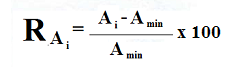 где: - рейтинг, присуждаемый i-й заявке по указанному критерию;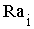 - начальная (минимальная) цена договора, установленная в конкурсной документации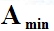  - предложение i-го участника конкурса по цене договора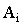 Для расчета итогового рейтинга по заявке рейтинг, присуждаемый этой заявке по критерию "цена договора", умножается на соответствующую указанному критерию значимость. Рейтинг, присуждаемый заявке по критерию «Квалификация участника конкурса (опыт работы в сфере наружной рекламы)», определяется как среднее арифметическое оценок в баллах всех членов конкурсной комиссии, присуждаемых этой заявке по указанному критерию. В случае применения показателей рейтинг, присуждаемый i-й заявке по критерию «Квалификация участника конкурса (опыт работы в сфере наружной рекламы)», определяется по формуле:,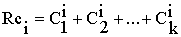 где: - рейтинг, присуждаемый i-й заявке по указанному критерию;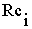  - значение в баллах (среднее арифметическое оценок в баллах всех членов конкурсной комиссии), присуждаемое комиссией i-й заявке на участие в конкурсе по k-му показателю, где k - количество установленных показателей. 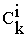 Для получения оценки (значения в баллах) по критерию (показателю) для каждой заявки вычисляется среднее арифметическое оценок в баллах, присвоенных всеми членами конкурсной комиссии по критерию (показателю). Для получения итогового рейтинга по заявке, рейтинг, присуждаемый этой заявке по критерию «Квалификация участника конкурса (опыт работы в сфере наружной рекламы)», умножается на соответствующую указанному критерию значимость. При оценке заявок по критерию «Квалификация участника конкурса (опыт работы в сфере наружной рекламы)» наибольшее количество баллов присваивается заявке с большим опытом работы в сфере наружной рекламы. Рейтинг, присуждаемый заявке по критерию «Предоставление рекламной конструкции под размещение информации и социальной рекламы по запросу управления по наружной рекламе и художественному оформлению администрации муниципального образования «Город Саратов» в течение каждого года (расчетного периода)», определяется, исходя из суммарного показателя рейтинга по данному критерию, указанного в заявке участника.Суммарный рейтинг складывается, исходя из рейтинга по периоду размещения, и дополнительного рейтинга за изготовление материалов для размещения.Для получения итогового рейтинга по заявке, рейтинг, присуждаемый этой заявке по критерию «Предоставление рекламной конструкции под размещении информации и социальной рекламы по запросу структурных подразделений администрации муниципального образования «Город Саратов», умножается на соответствующую указанному критерию значимость. В случае если в нескольких заявках на участие в конкурсе содержатся одинаковые условия исполнения договора, меньший порядковый номер присваивается заявке на участие в конкурсе, которая поступила ранее других заявок на участие в конкурсе, содержащих такие условия.Таблица критериев оценки2.2.15. Срок со дня подписания протокола оценки и сопоставления заявок на участие в конкурсе, в течение которого победитель конкурса должен подписать проект договора по каждой рекламной конструкции. Срок подписания победителем конкурса проекта договора по каждой рекламной конструкции определяется в соответствии с законодательством Российской Федерации.Договора должны быть подписаны сторонами не позднее двадцати дней после завершения торгов и оформления протокола оценки и сопоставления заявок на участие в конкурсе.Протокол оценки и сопоставления заявок на участие в конкурсе размещается на официальном сайте в течение дня, следующего после дня подписания указанного протокола.В случае если победитель конкурса откажется от заключения договоров, договора заключаются с участником чьи предложения будут лучшими после предложений победителя конкурса и заявке которого присвоен второй номер, в сроки не позднее двадцати дней с момента подписания и размещения на официальном сайте протокола отказа от заключения договоров участника, которому присвоен первый номер. Протокол отказа от заключения договоров размещается на официальном сайте в день подписания.2.2.16. Порядок внесения изменения в конкурсную документацию.Организатор торгов вправе принять решение о внесении изменений в конкурсную документацию не позднее чем за пять дней до даты окончания подачи заявок на участие в конкурсе. Изменение предмета конкурса не допускается.Извещение о внесении изменений в конкурсную документацию размещается на официальном сайте - www.saratovmer.ru. При этом срок подачи заявок на участие в конкурсе продлевается так, чтобы со дня размещения на официальном сайте внесенных в конкурсную документацию изменений до даты окончания подачи заявок на участие в конкурсе такой срок составлял не менее чем двадцать дней.2.2.17. Порядок отмены конкурса.Организатор торгов вправе отказаться от проведения конкурса не позднее чем за пять дней до даты окончания срока подачи заявок на участие в конкурсе. Извещение об отмене конкурса размещается на официальном сайте - www.saratovmer.ru. Часть IIТехническая частьОписание рекламных конструкций.Двухсторонние и односторонние ситиборды, устанавливаемые на земельных участках.Конструкции с динамической сменой изображения с одной стороны и статичным изображением с другой.Динамическая конструкция помещена в водонепроницаемый алюминиевый короб.Скроллер оснащен внутренней подсветкой и процессором управления.Рекламное окно изготовлено из стекла «триплекс».Створки рекламного щита со стеклом открываются и закрываются с помощью установленных газовых лифтов.Высота опоры 3 м.Цветовое решение: Внешняя поверхность рекламной конструкции выполнена из алюминия, окрашенного в черный цвет (палитра RAL)Торцевые поверхности рекламного короба частично выполнены в сером цвете.Размер двухсторонней конструкции: 2,7 м х 3,7 м (S=19,98 м²)Размер односторонней конструкции: 2,7 м х 3,7 м (S=9,99 м²)Общее количество конструкций– 51 (пятьдесят одна) шт.Двухсторонние – 41 (сорок одна) шт.Односторонние – 10 (десять) шт.Схема конструкции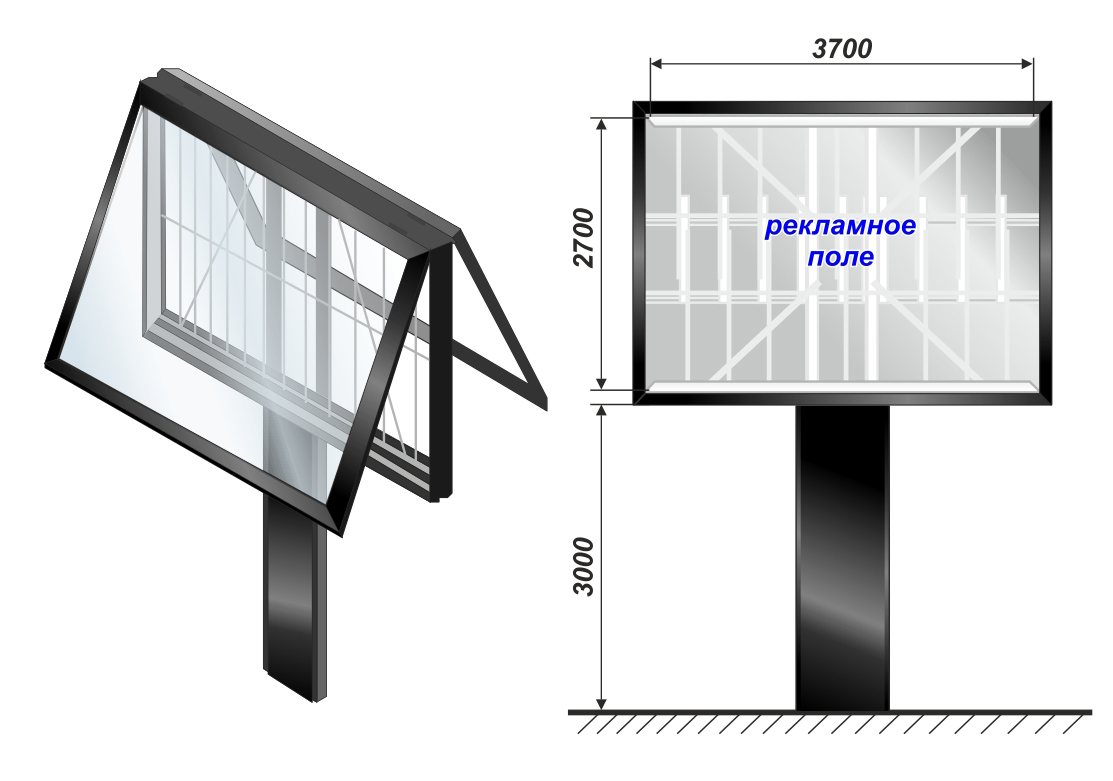 Эскизный проектМосковская ул./Аткарская ул. (S = 19,98 кв. м.)Общий вид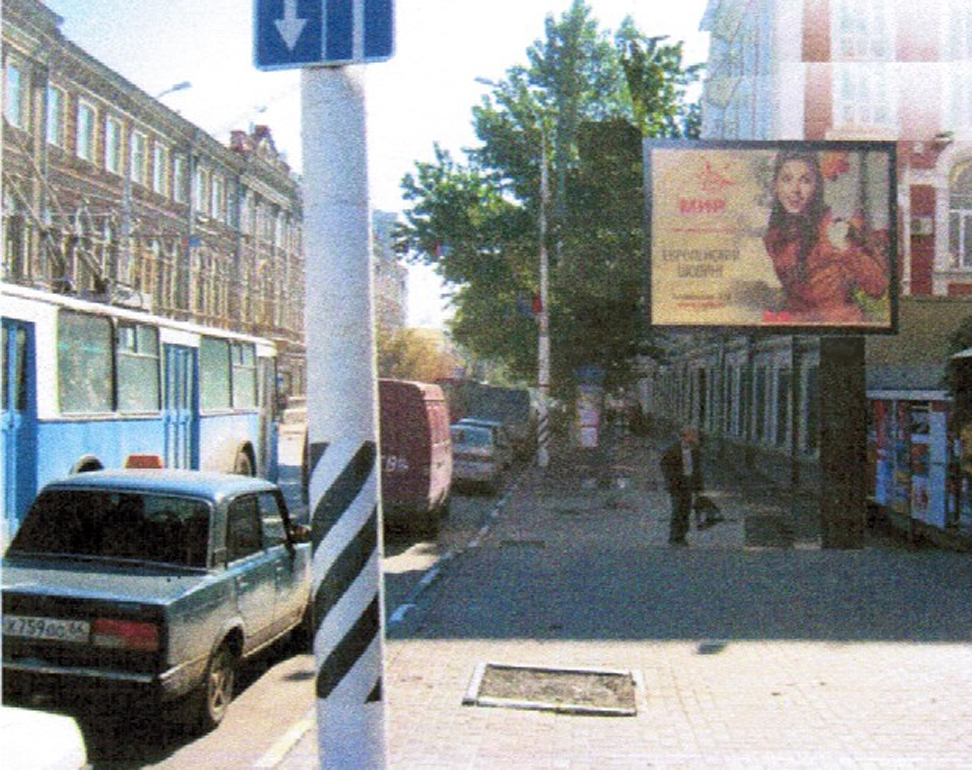 Ситуационная схема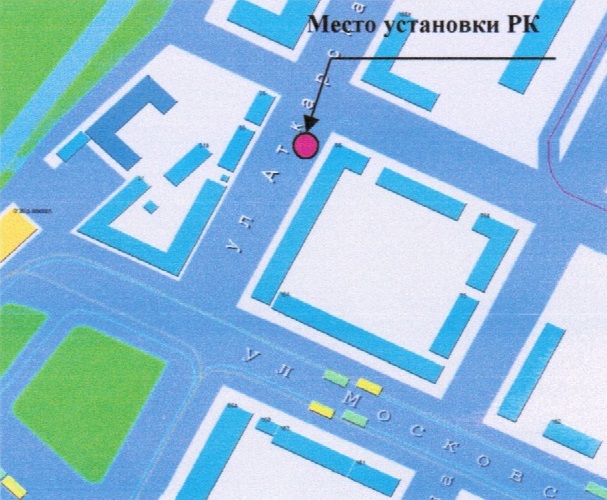 Московская ул./Университетская ул. (S = 19,98 кв. м.)Общий вид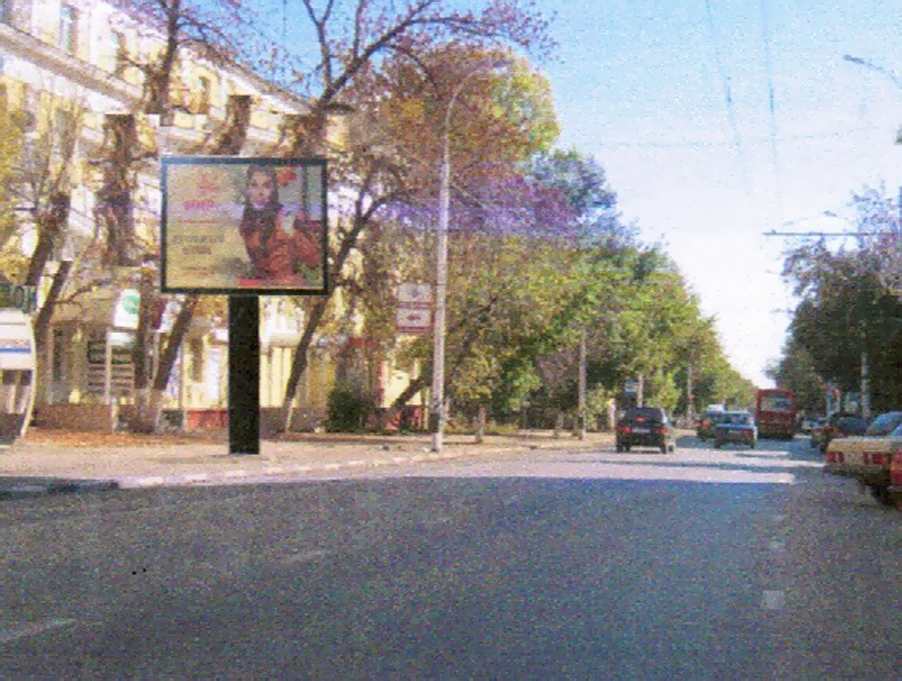 Ситуационная схема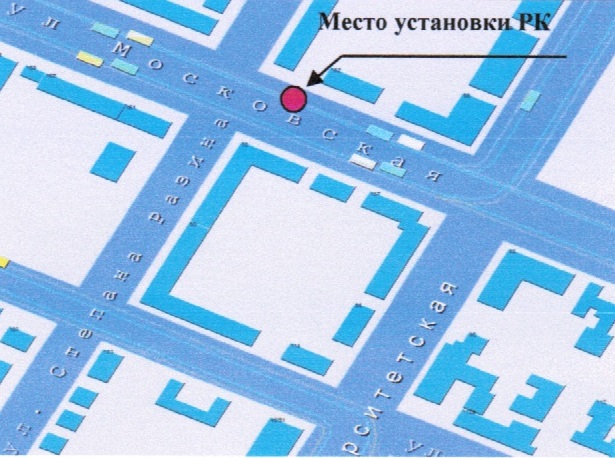 Московская ул., 159/Ст. Разина ул. (S = 19,98 кв. м.)Общий вид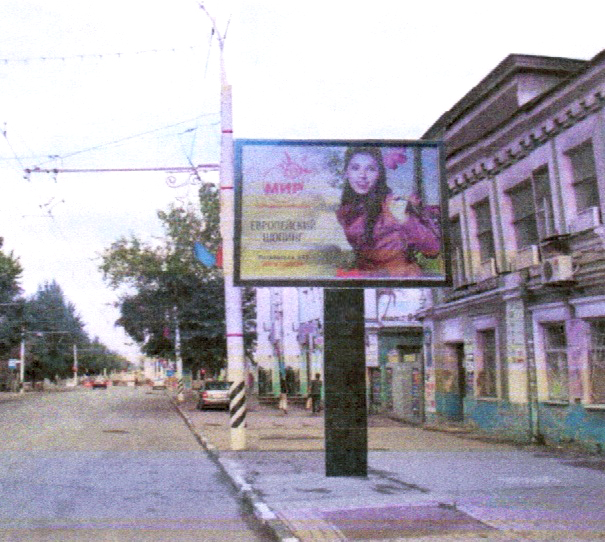 Ситуационная схема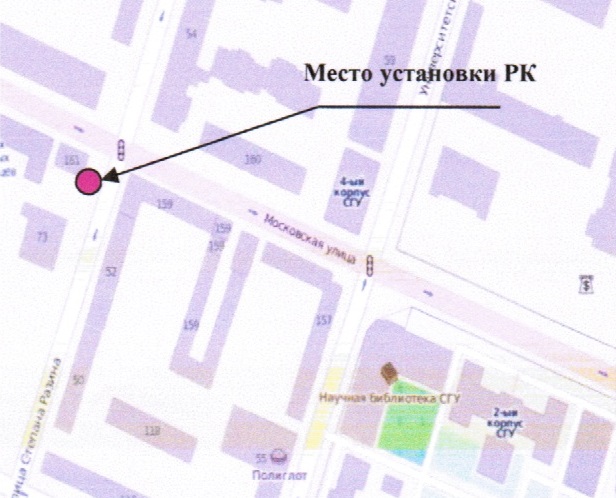 Б.Казачья ул./Ст. Разина ул. (S = 9,99 кв. м.)Общий вид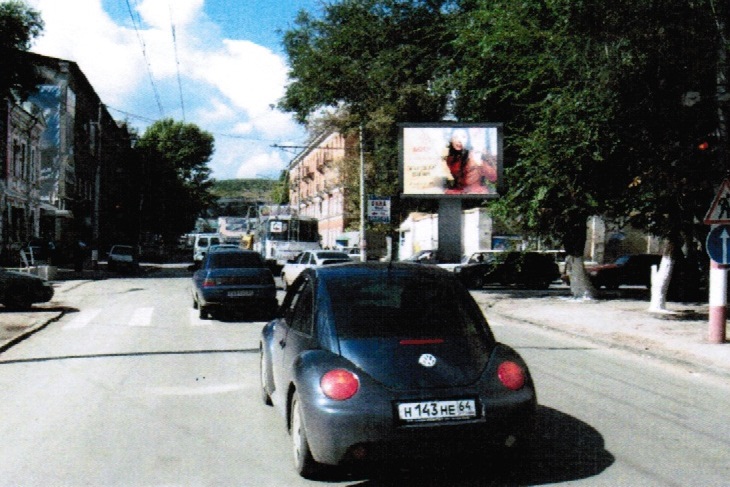 Ситуационная схема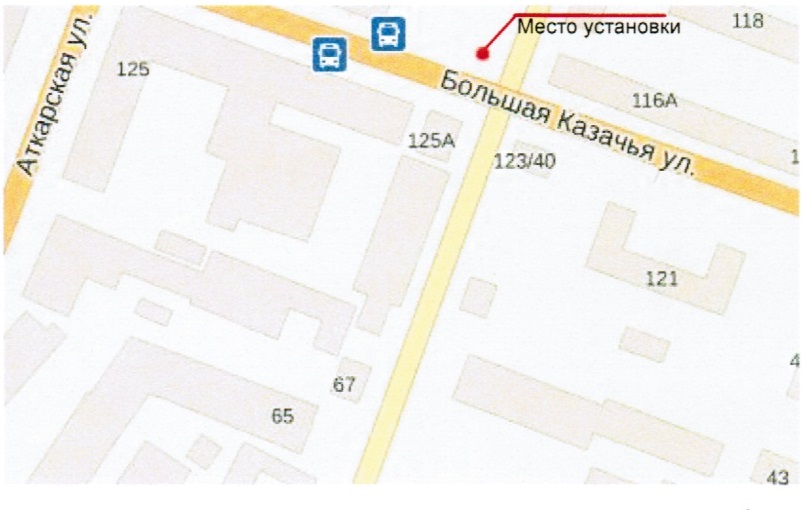 Московская ул./Университетская ул. (S = 19,98 кв. м.)Общий вид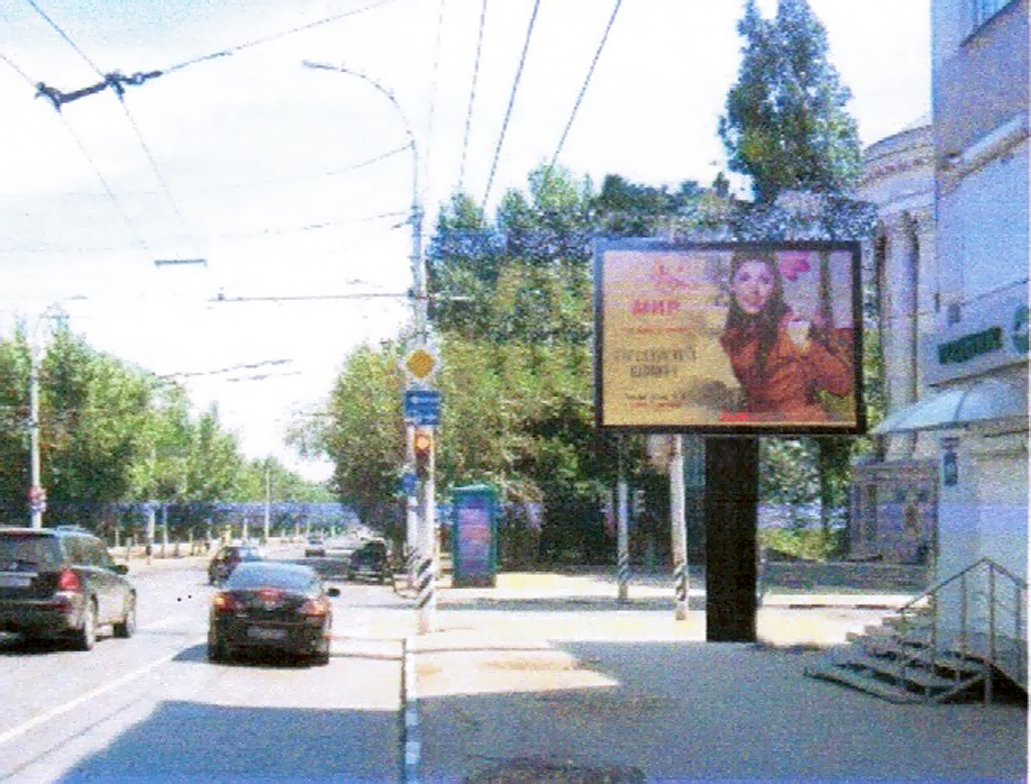 Ситуационная схема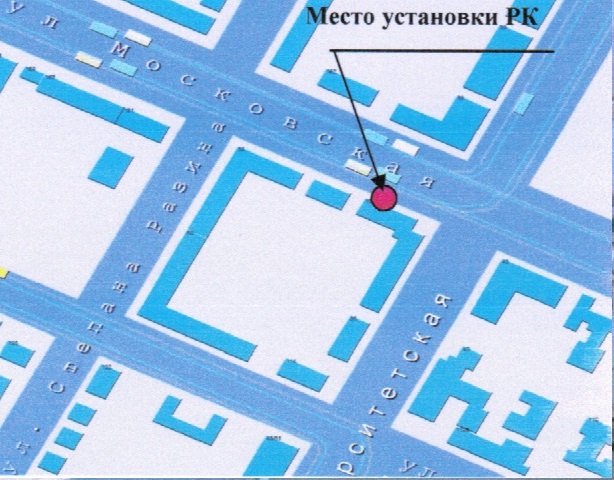 Московская ул./Университетская ул. (S = 19,98 кв. м.)Общий вид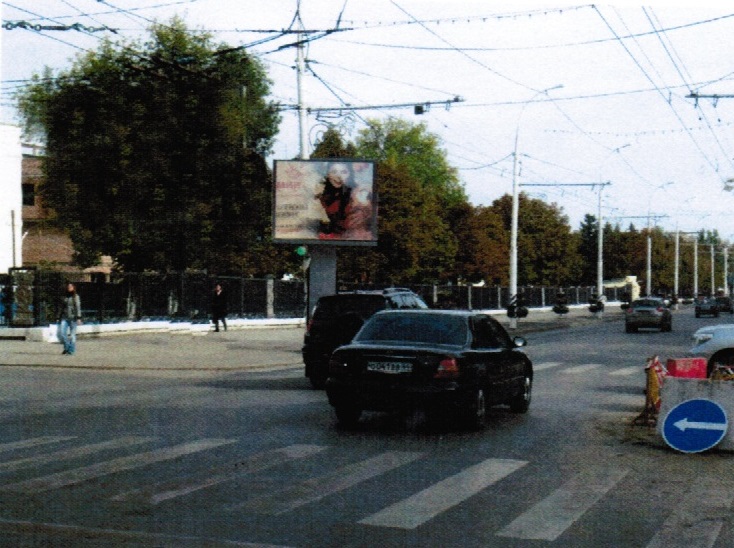 Ситуационная схема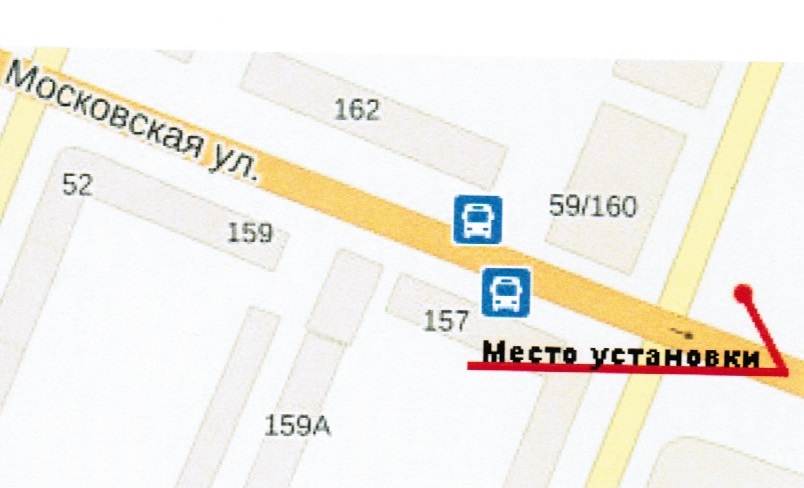 Университетская ул./Московская ул. (S = 9,99 кв. м.)Общий вид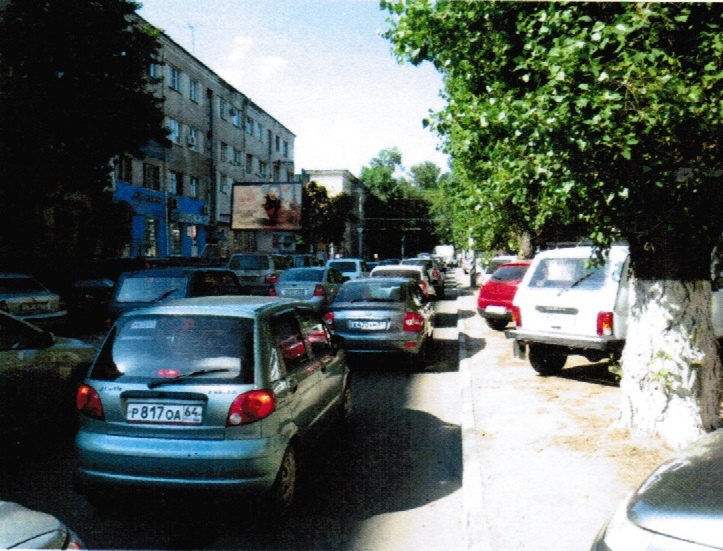 Ситуационная схема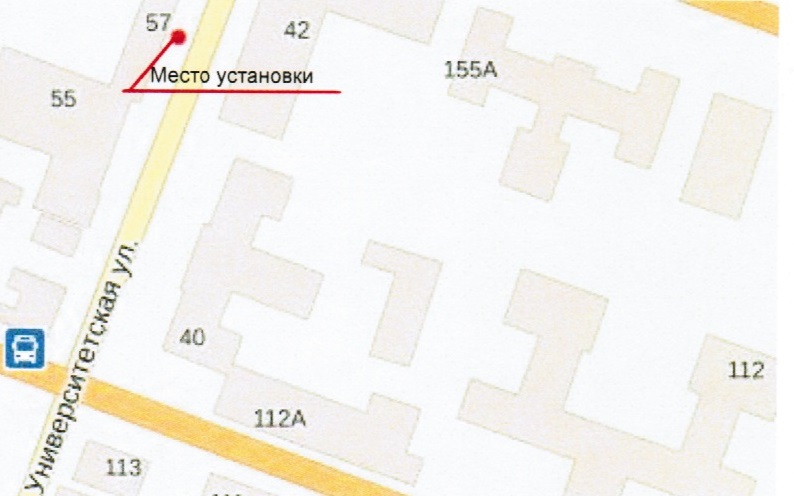 Московская ул./Астраханская ул. (S = 19,98 кв. м.)Общий вид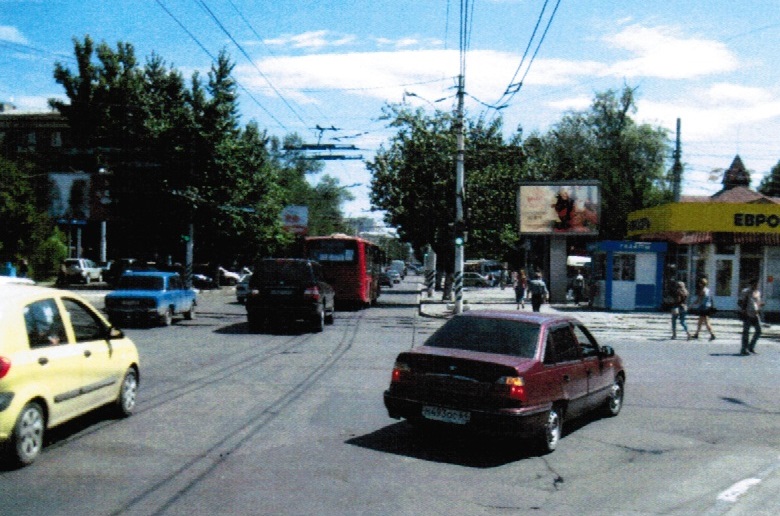 Ситуационная схема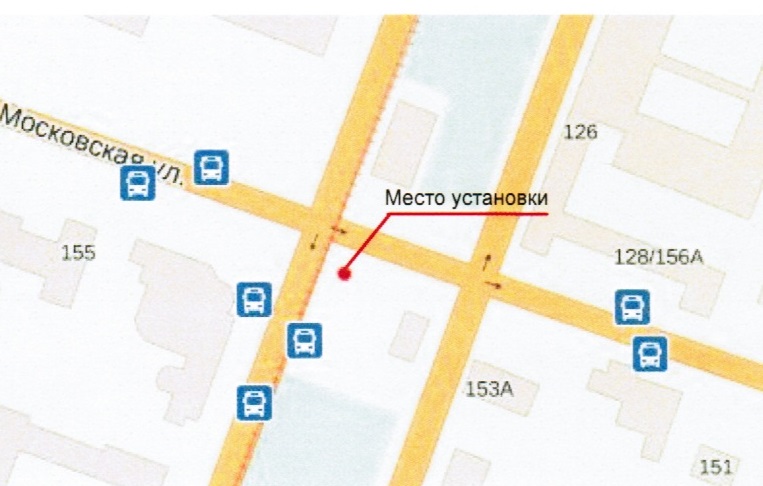 Астраханская ул./Московская ул. (S = 19,98 кв. м.)Общий вид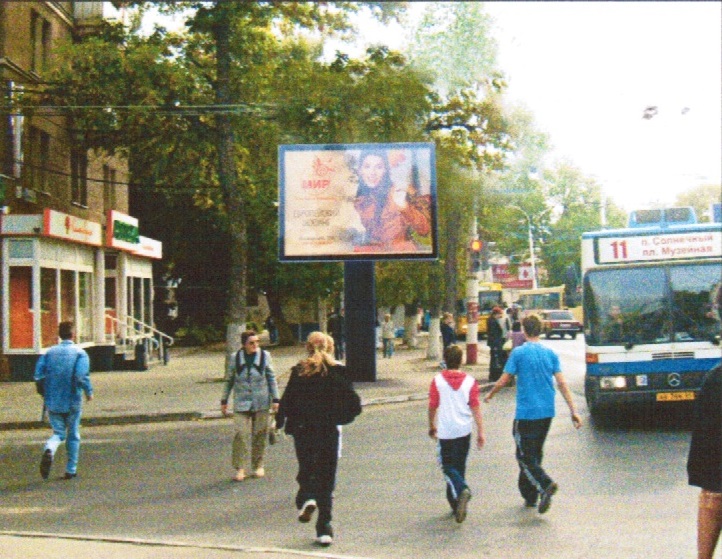 Ситуационная схема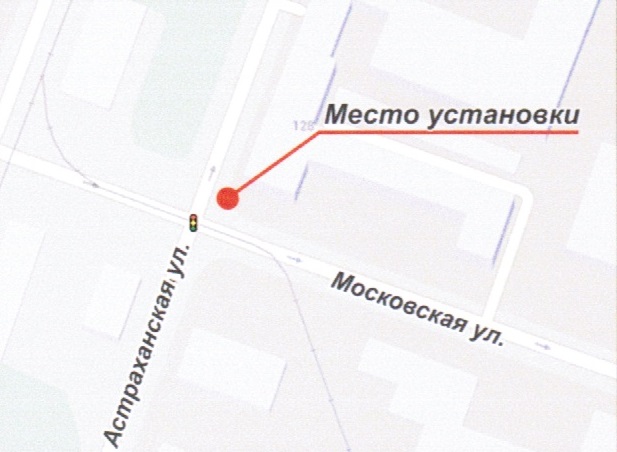 Московская ул./Пугачевская ул. (S = 19,98 кв. м.)Общий вид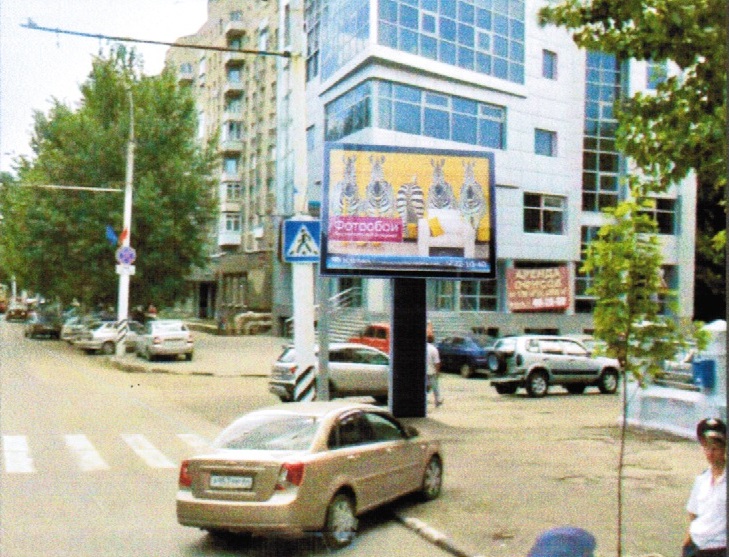 Ситуационная схема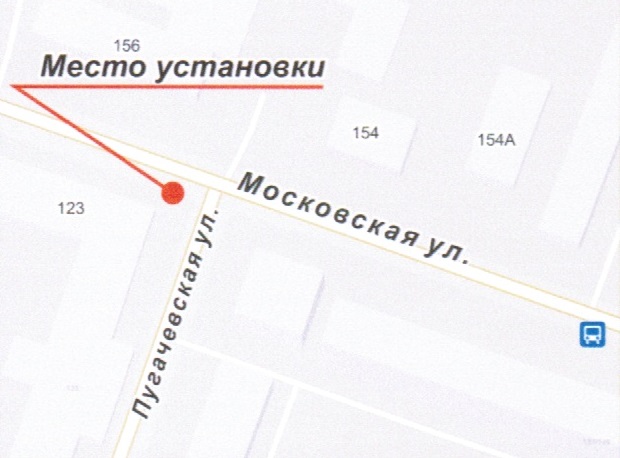 Московская ул. (ГУИН) (S = 19,98 кв. м.)Общий вид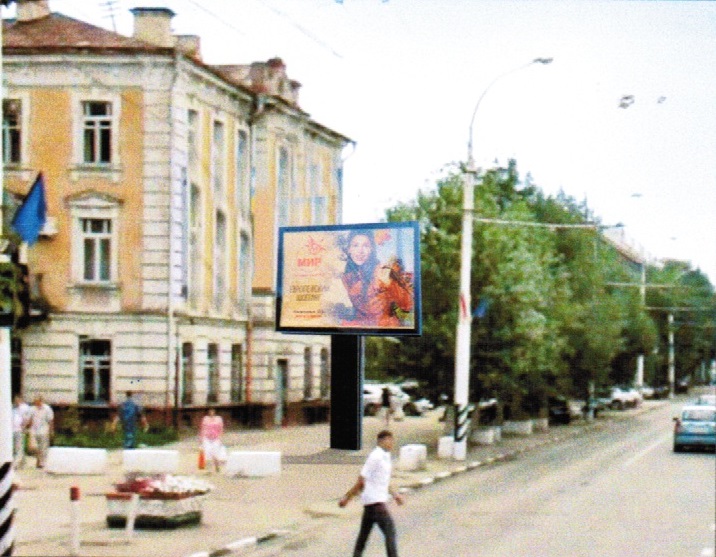 Ситуационная схема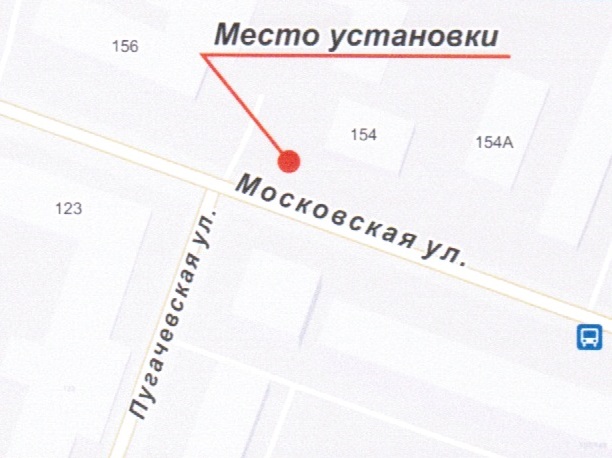 Московская ул./Астраханская ул. (S = 19,98 кв. м.)Общий вид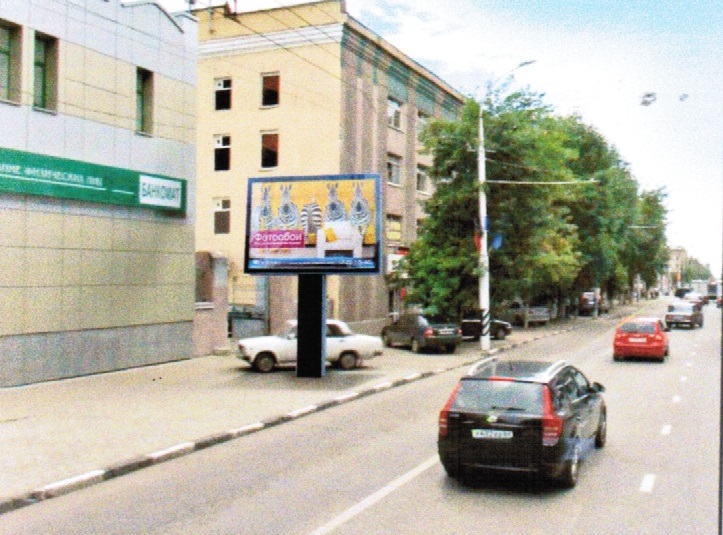 Ситуационная схема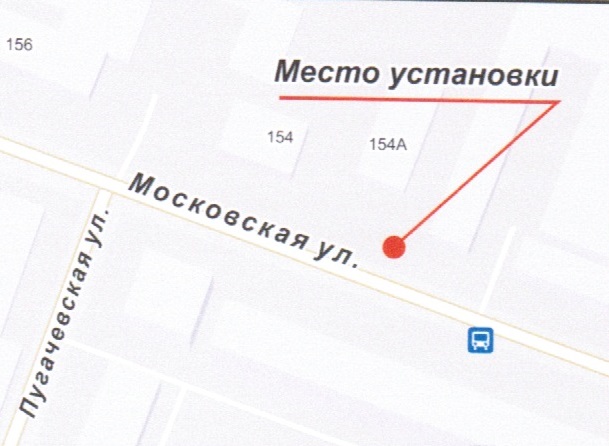 Астраханская ул./Кутякова ул. (S = 19,98 кв. м.)Общий вид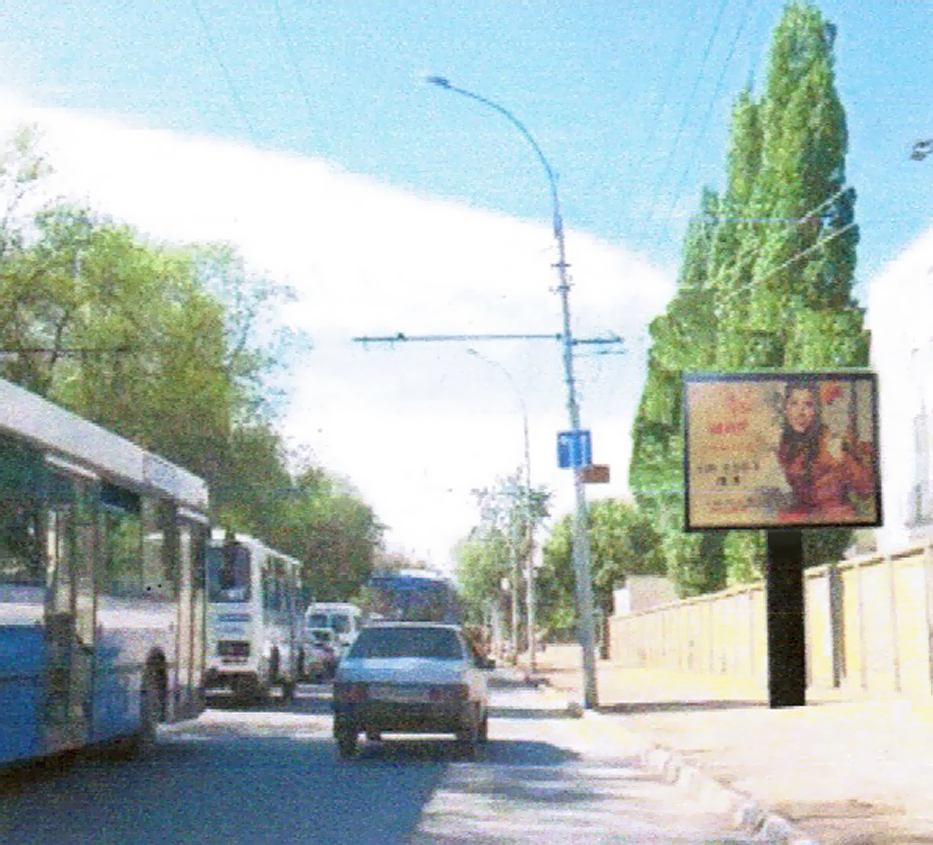 Ситуационная схема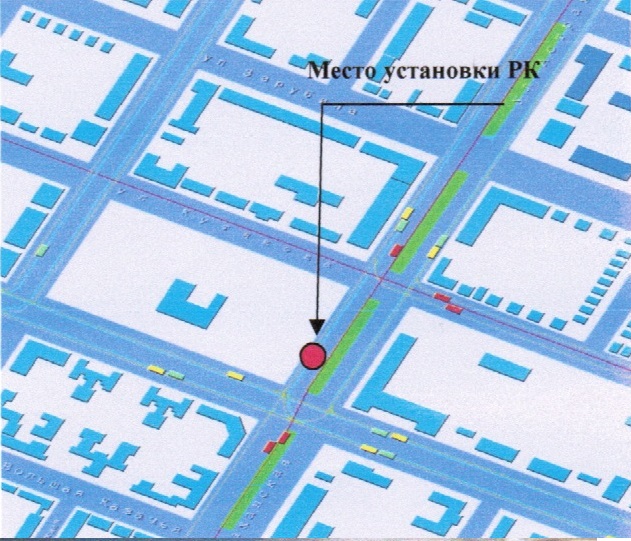 Астраханская ул./Кутякова ул. (S = 9,99 кв. м.)Общий вид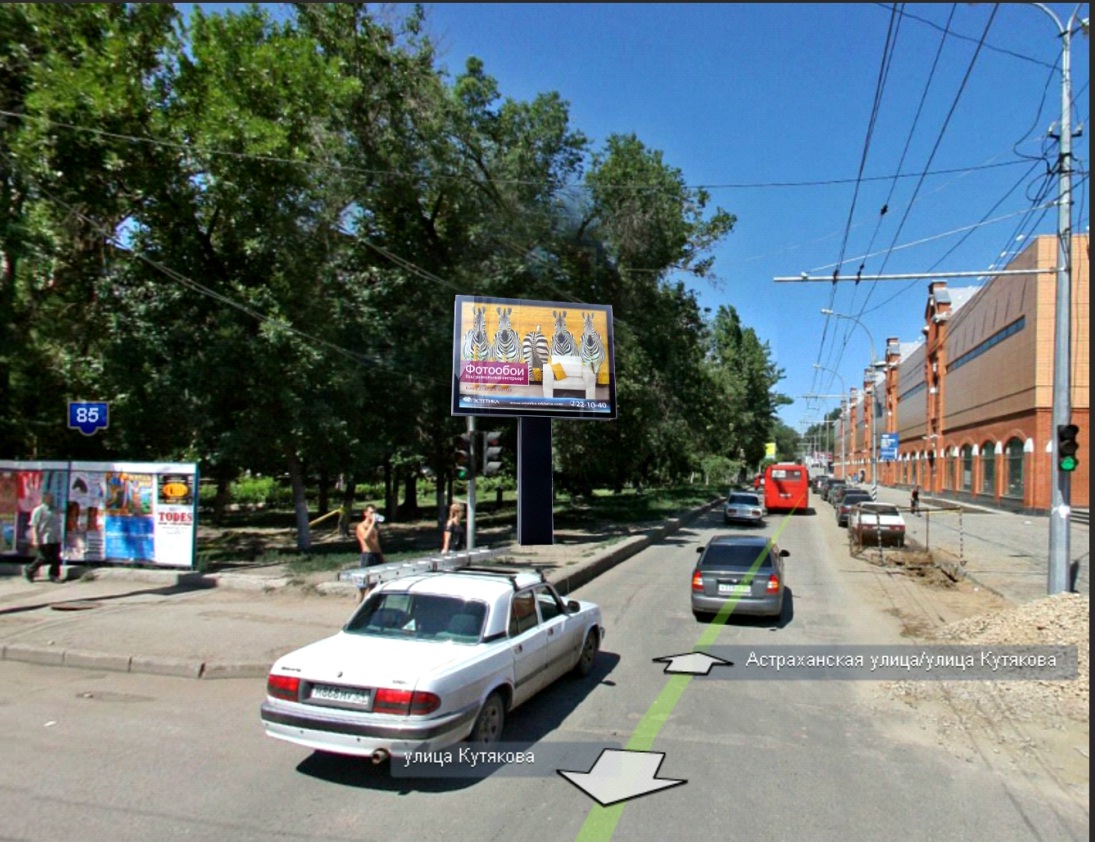 Ситуационная схема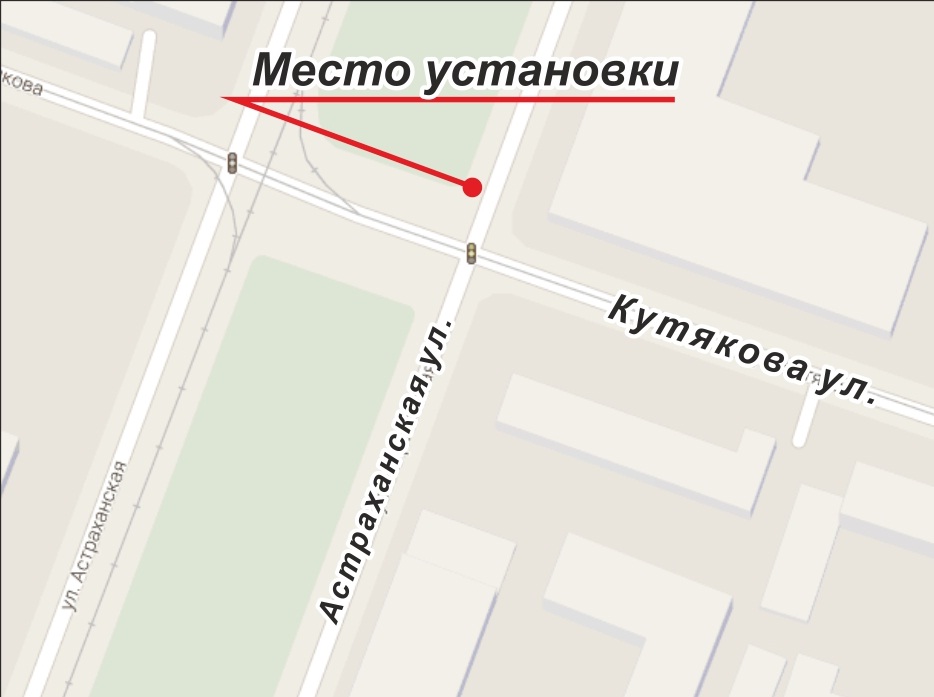 Рахова ул./Кутякова ул. (S = 19,98 кв. м.)Общий вид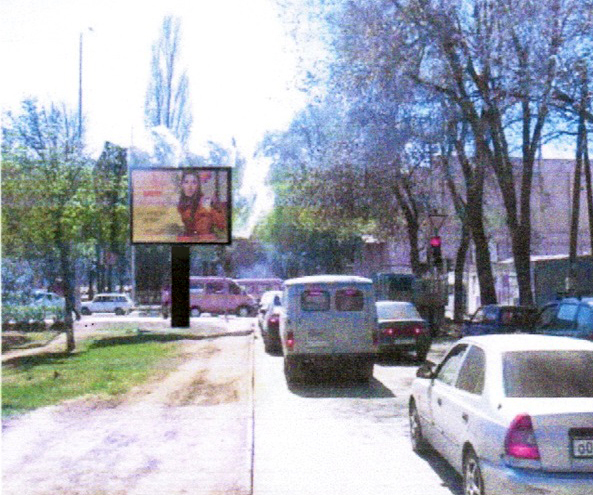 Ситуационная схема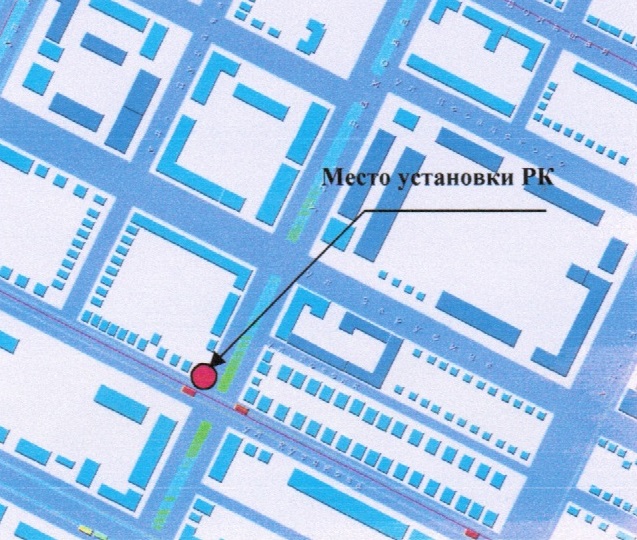 Кутякова ул./Рахова ул. (S = 19,98 кв. м.)Общий вид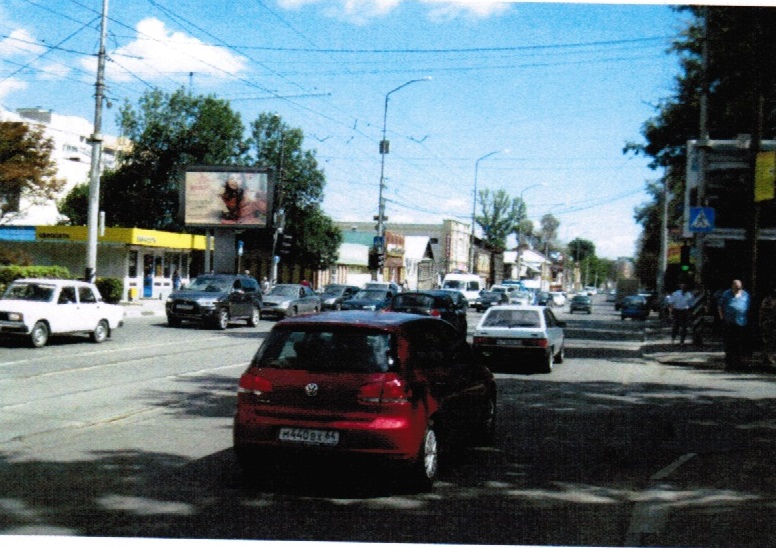 Ситуационная схема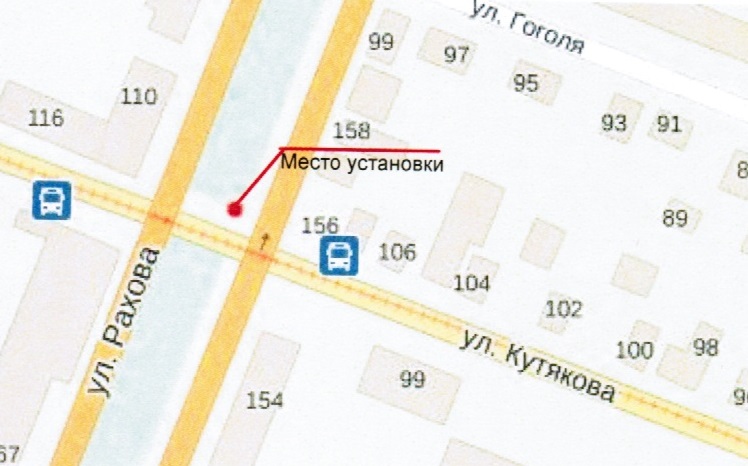 Московская ул. (возле дома № 144) (S = 19,98 кв. м.)Общий вид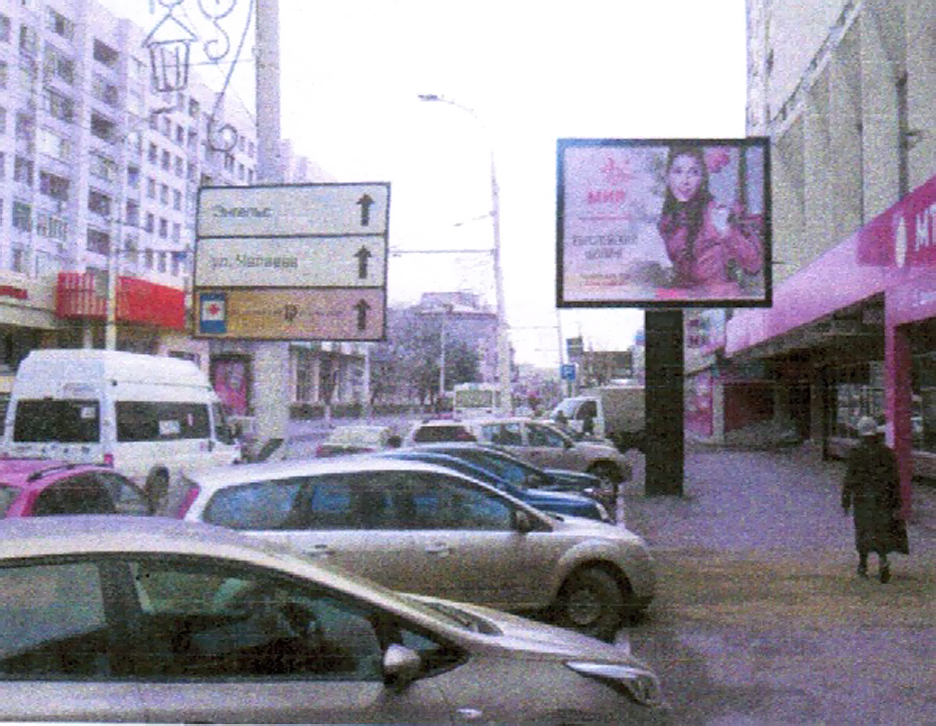 Ситуационная схема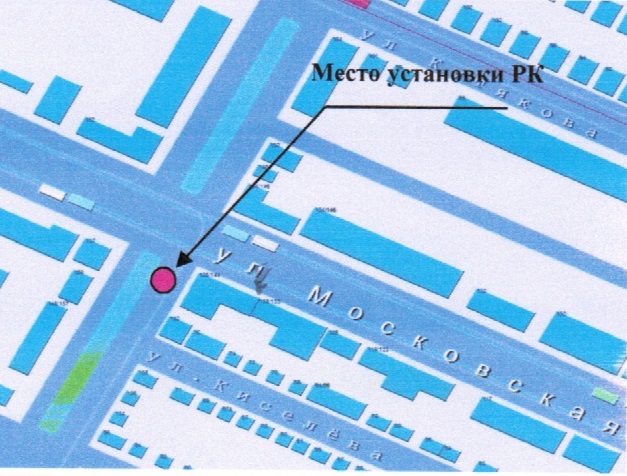 Рахова ул., 142/Московская ул. (S = 19,98 кв. м.)Общий вид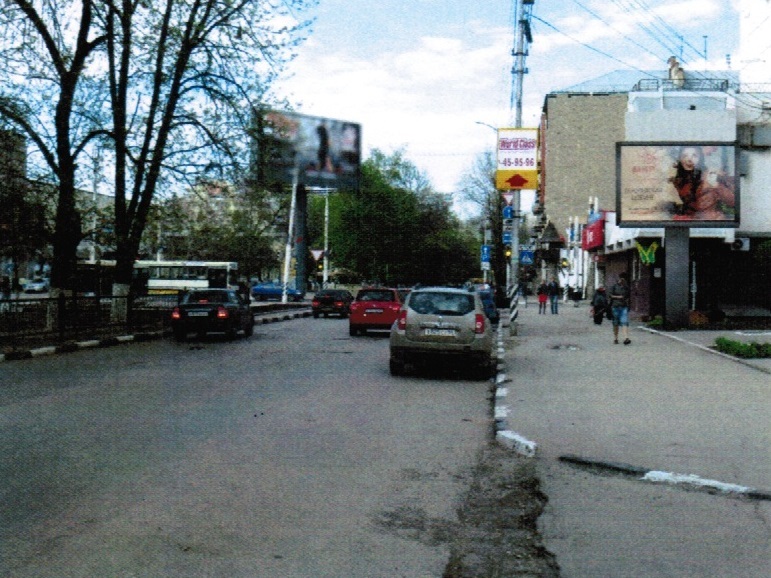 Ситуационная схема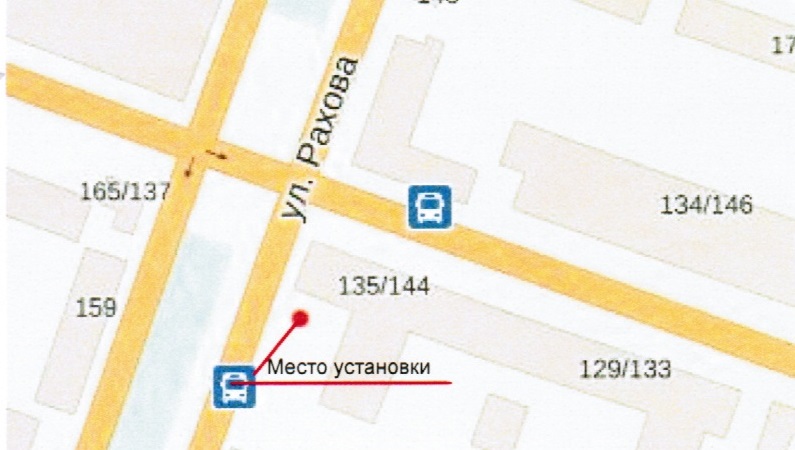 Б.Казачья ул./Астраханская ул. (сквер) (S = 19,98 кв. м.)Общий вид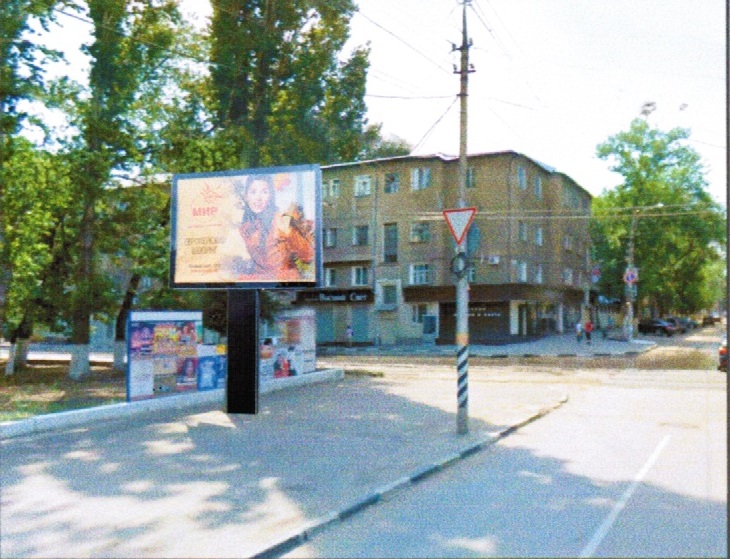 Ситуационная схема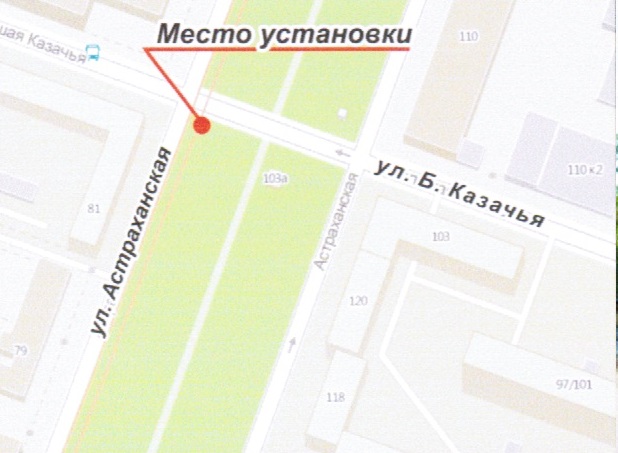 Б.Казачья ул./Астраханская ул. (сквер) (S = 9,99 кв. м.)Общий вид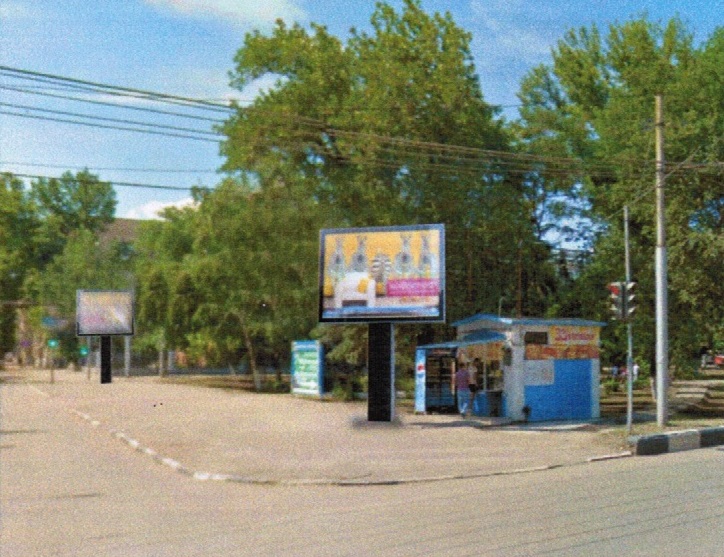 Ситуационная схема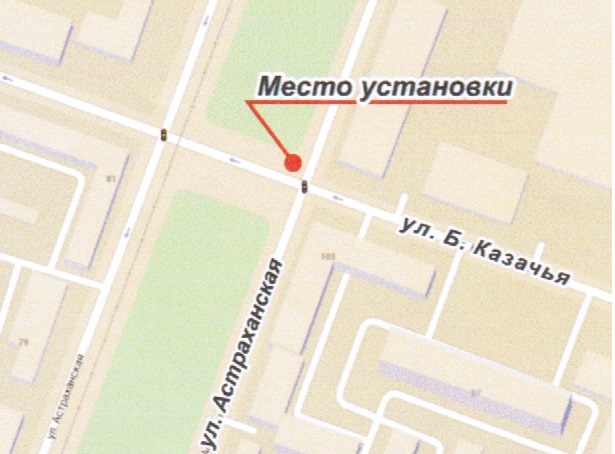 Б.Казачья ул./Астраханская ул. (СГУ) (S = 19,98 кв. м.)Общий вид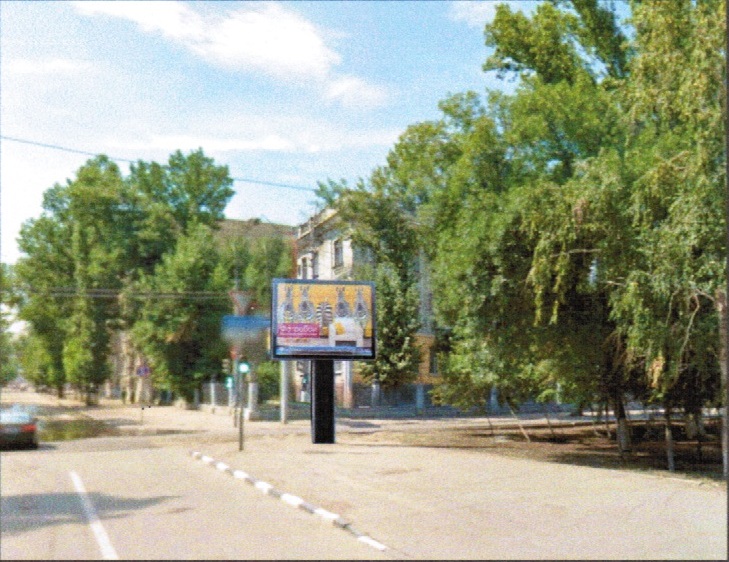 Ситуационная схема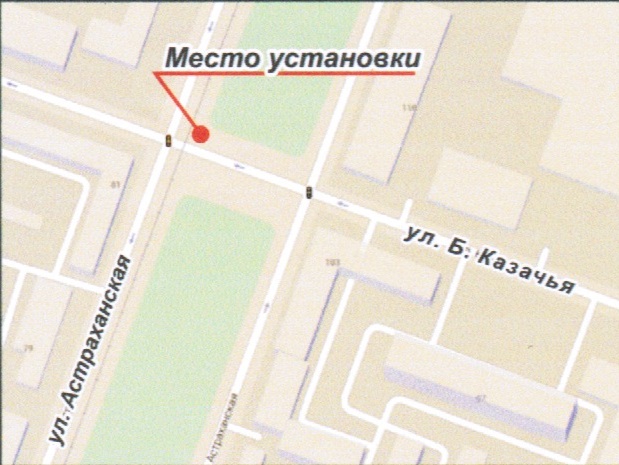 Рахова ул./Б.Казачья ул. (S = 19,98 кв. м.)Общий вид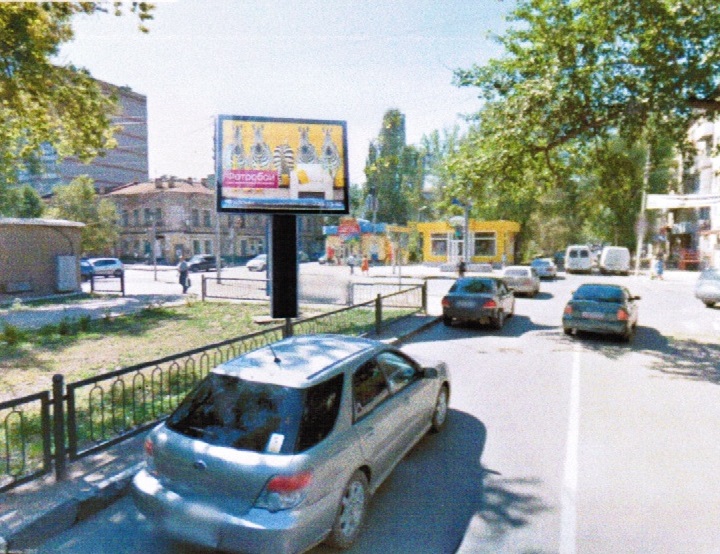 Ситуационная схема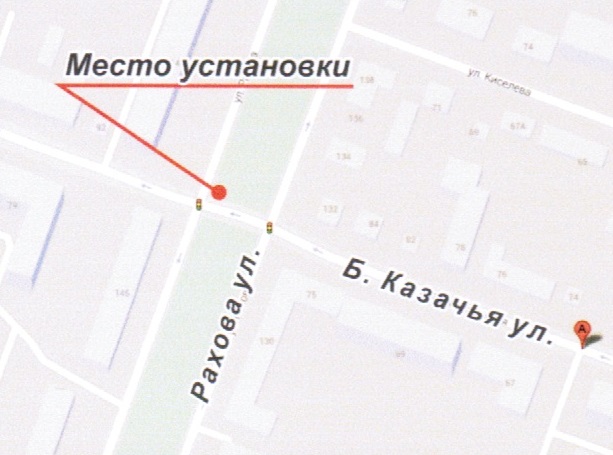 Рахова ул./Б.Казачья ул. (S = 9,99 кв. м.)Общий вид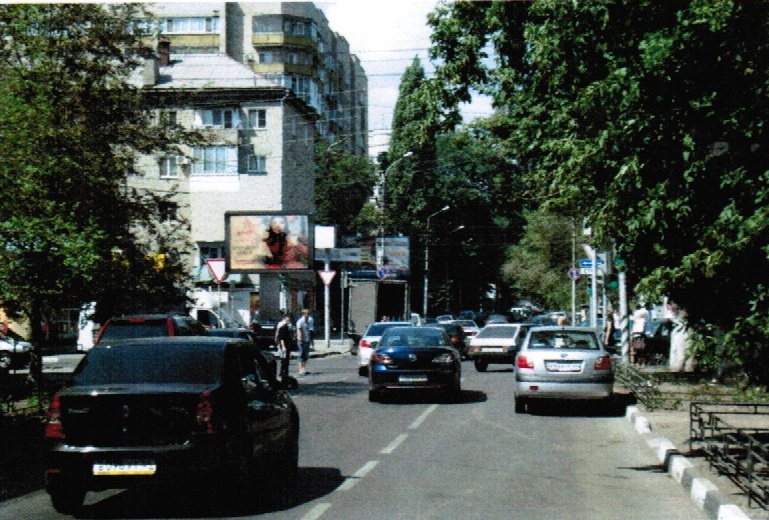 Ситуационная схема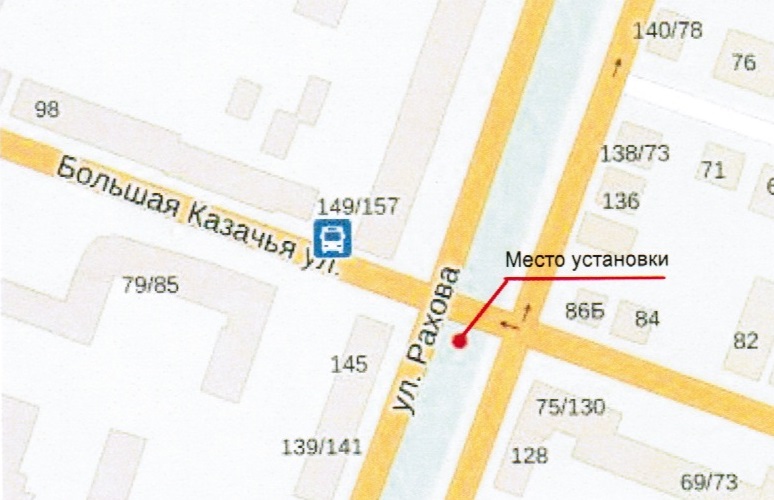 Рахова ул./Вавилова ул. (S = 19,98 кв. м.)Общий вид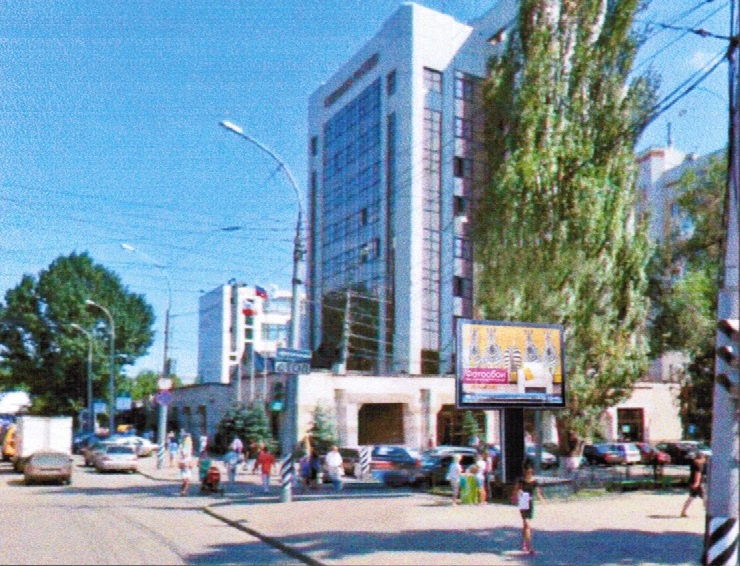 Ситуационная схема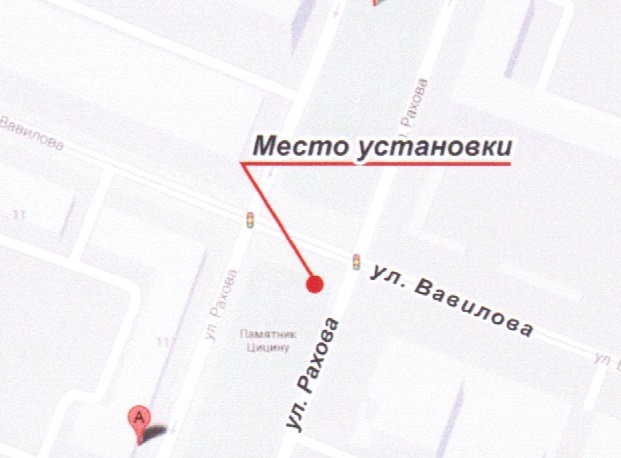 Советская ул./Мирный пер. (S = 19,98 кв. м.)Общий вид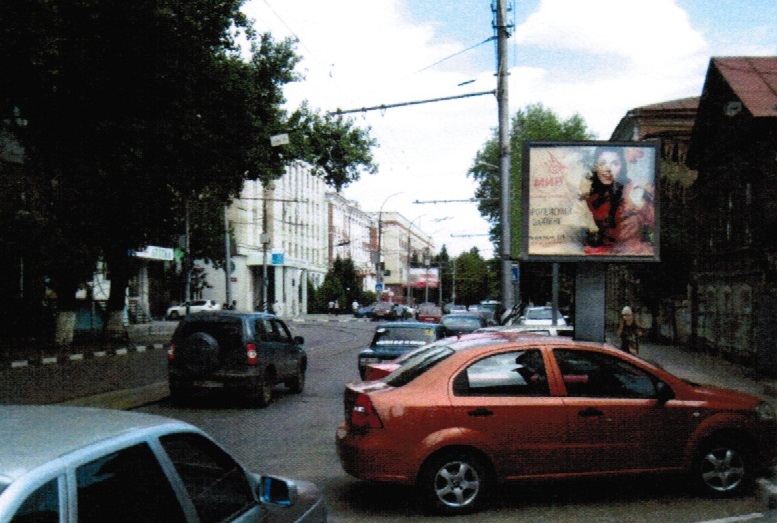 Ситуационная схема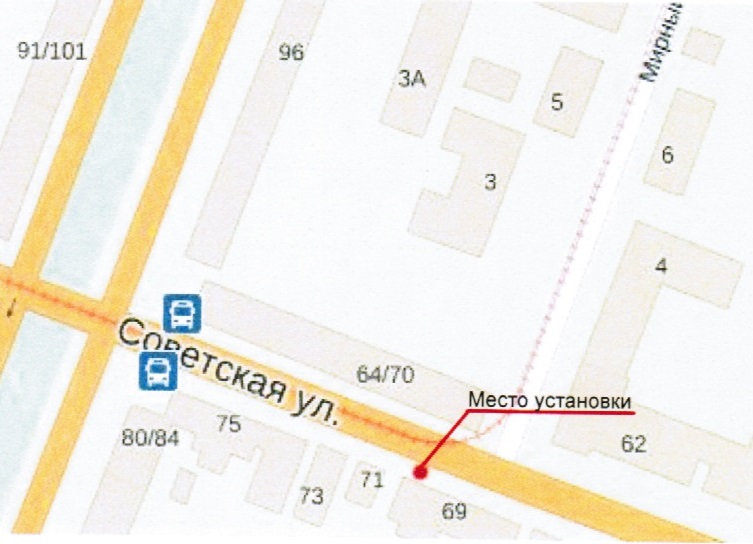 Кирова пл. (S = 19,98 кв. м.)Общий вид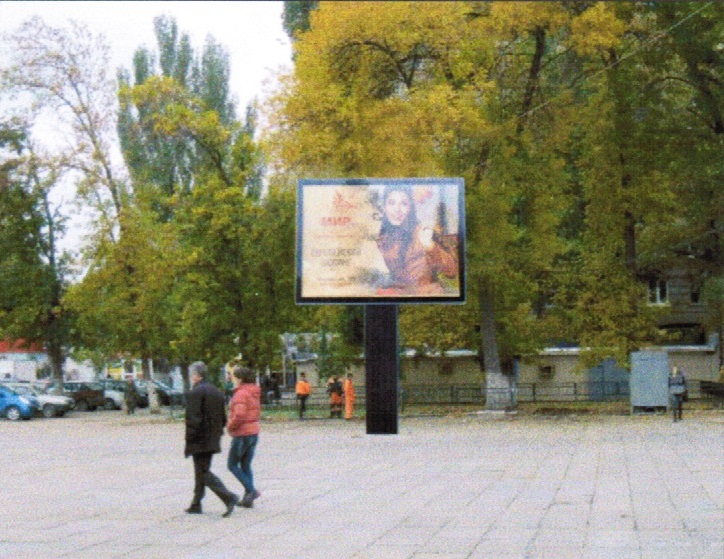 Ситуационная схема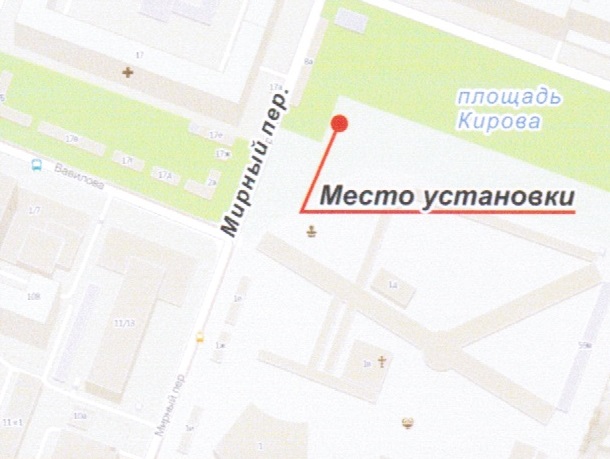 Советская ул. (Мирный пер.) (S = 19,98 кв. м.)Общий вид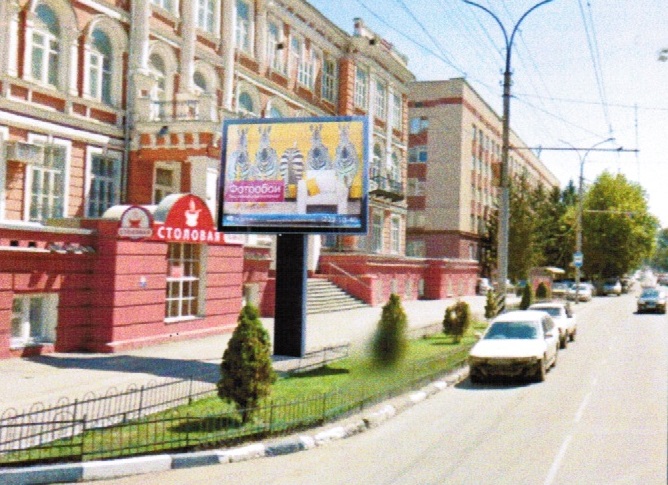 Ситуационная схема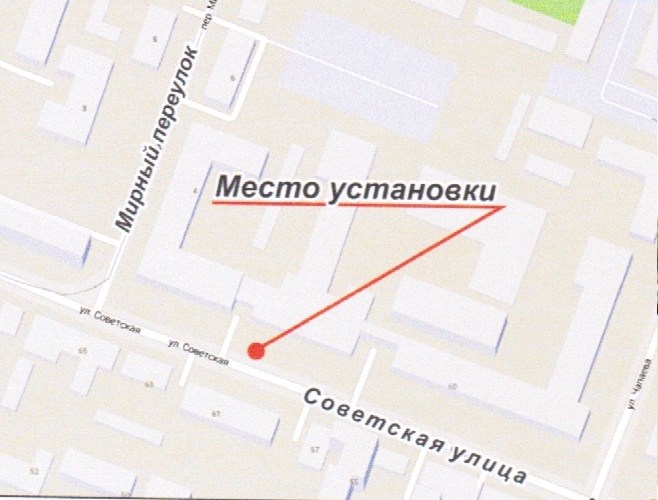 Московская ул. (маг. "Руслан") (S = 19,98 кв. м.)Общий вид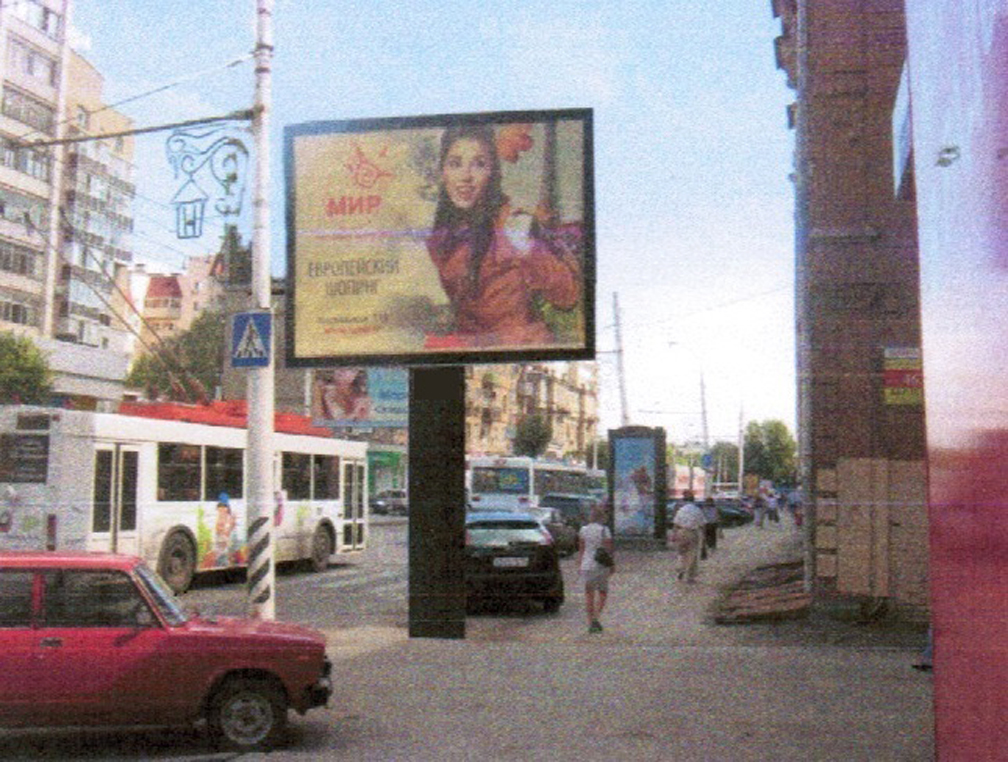 Ситуационная схема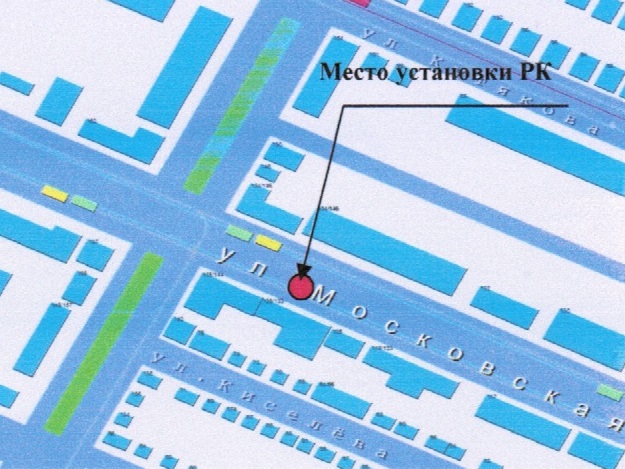 Кутякова ул./Чапаева ул. (S = 19,98 кв. м.)Общий вид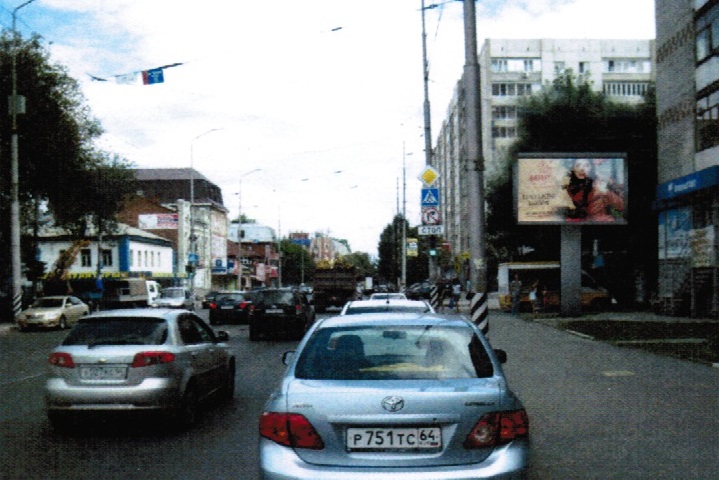 Ситуационная схема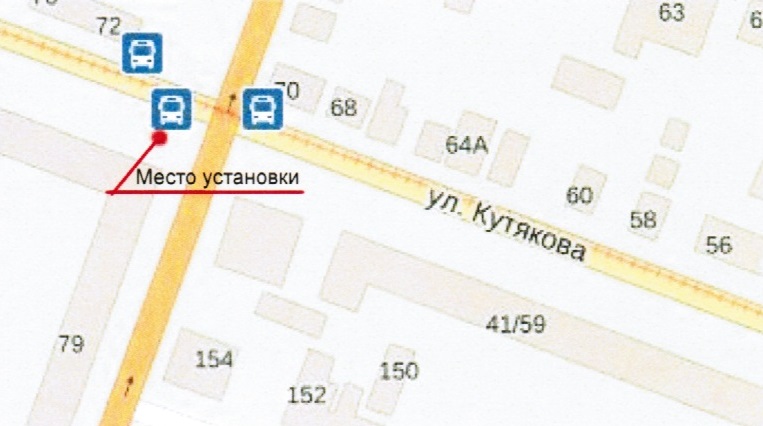 Чапаева ул./Московская ул. (S = 19,98 кв. м.)Общий вид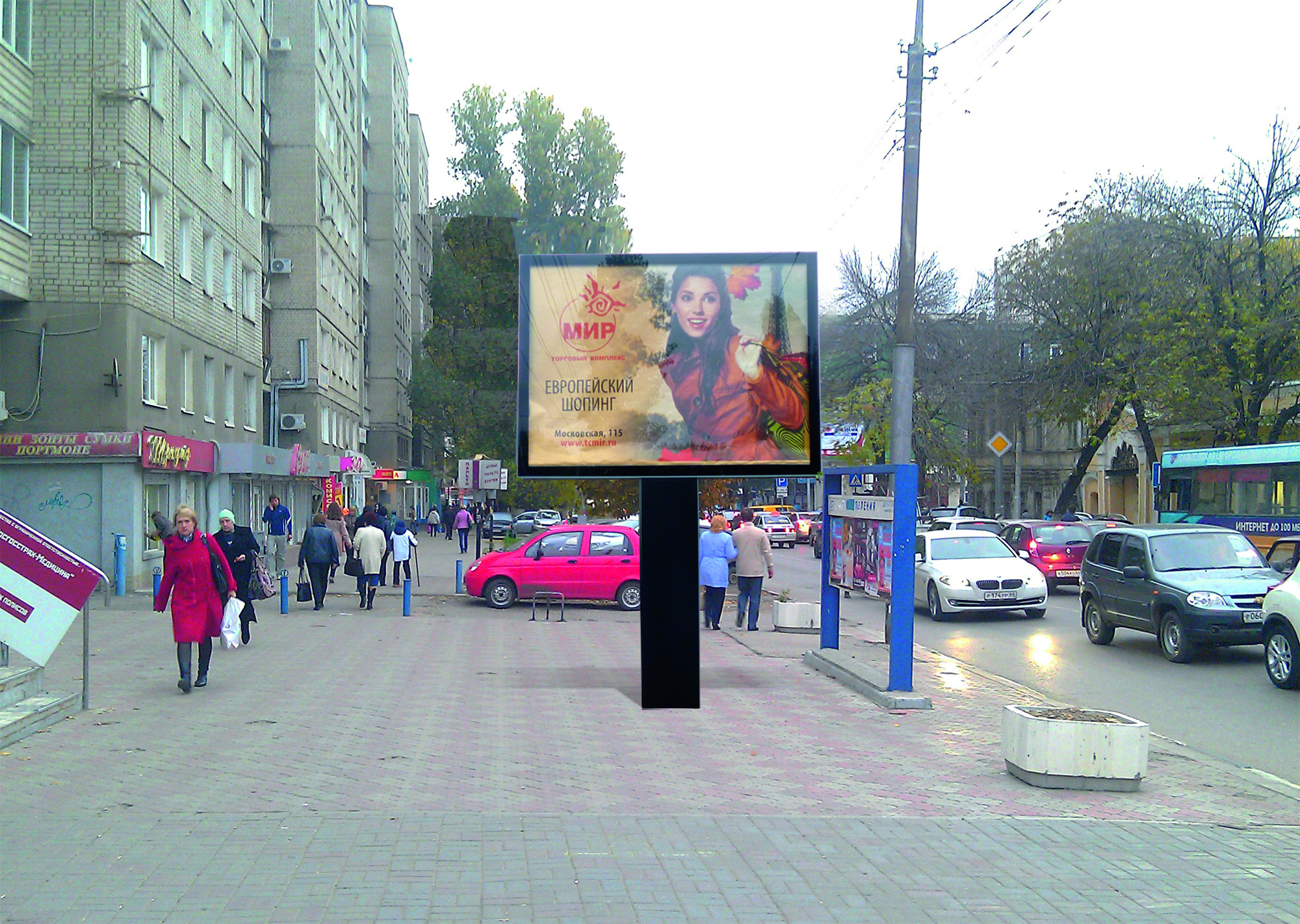 Ситуационная схема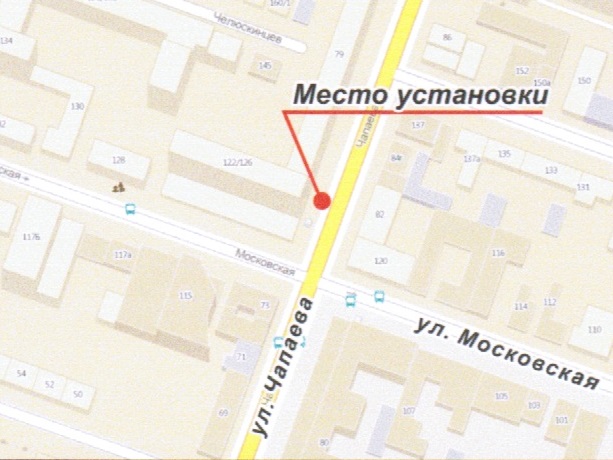 Московская ул./Чапаева ул. (S = 19,98 кв. м.)Общий вид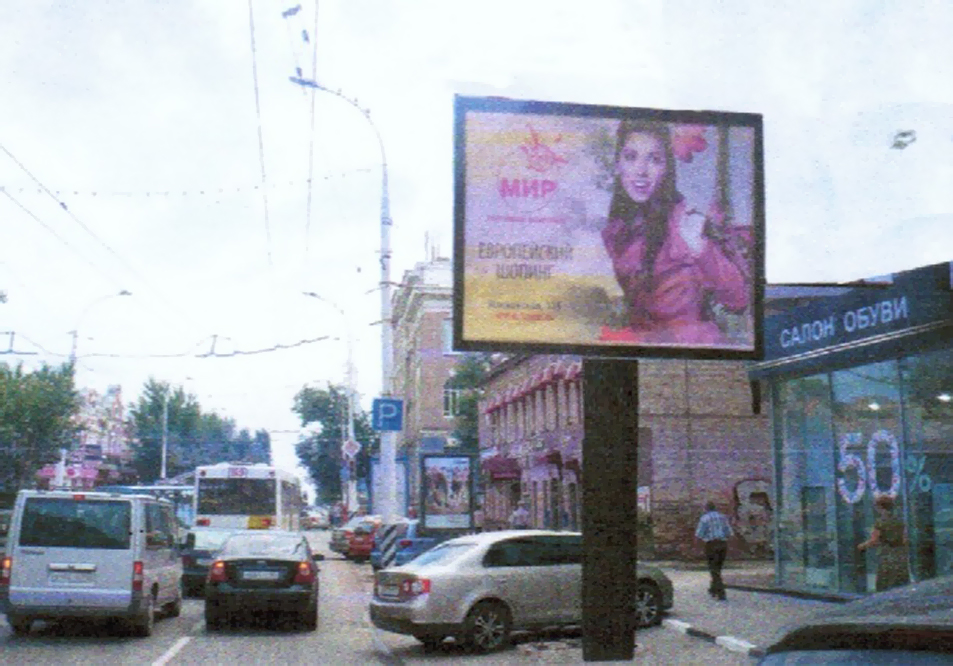 Ситуационная схема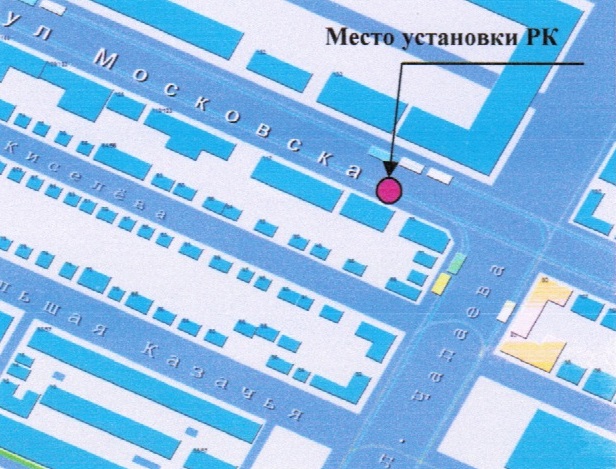 Чапаева ул./Б. Казачья ул. (S = 19,98 кв. м.)Общий вид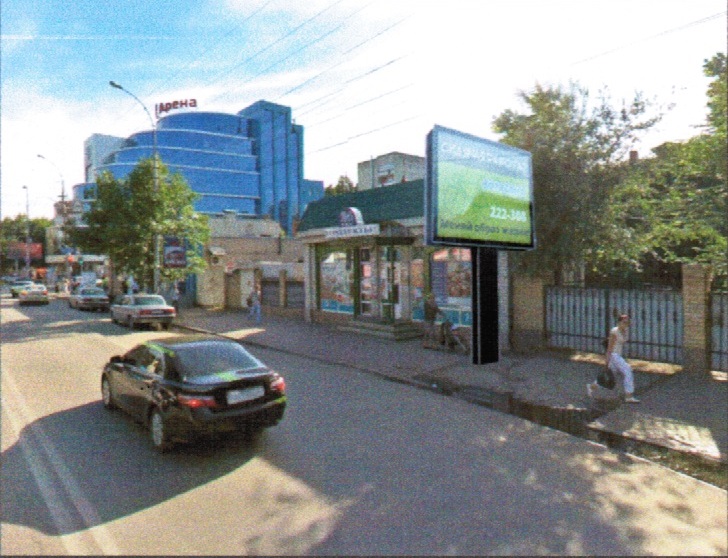 Ситуационная схема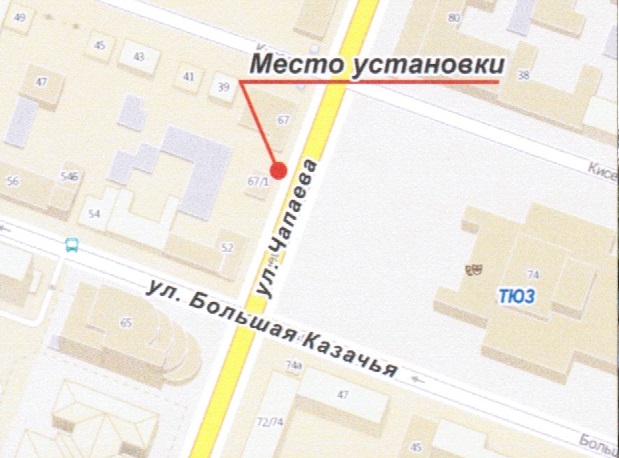 Б.Казачья ул./Чапаева ул. (S = 9,99 кв. м.)Общий вид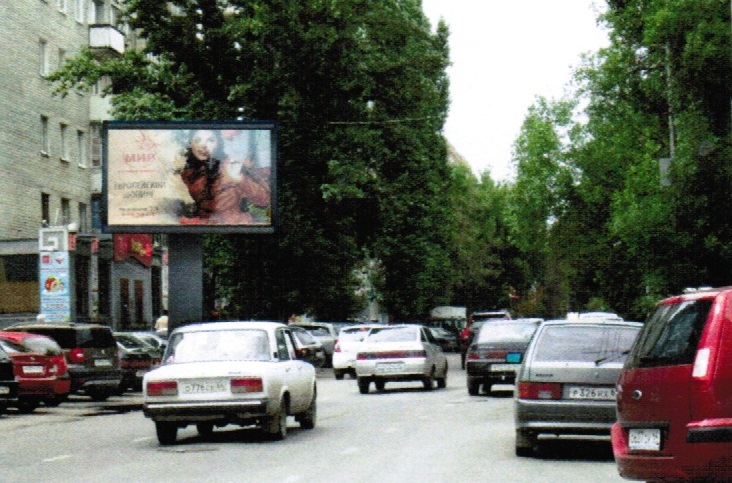 Ситуационная схема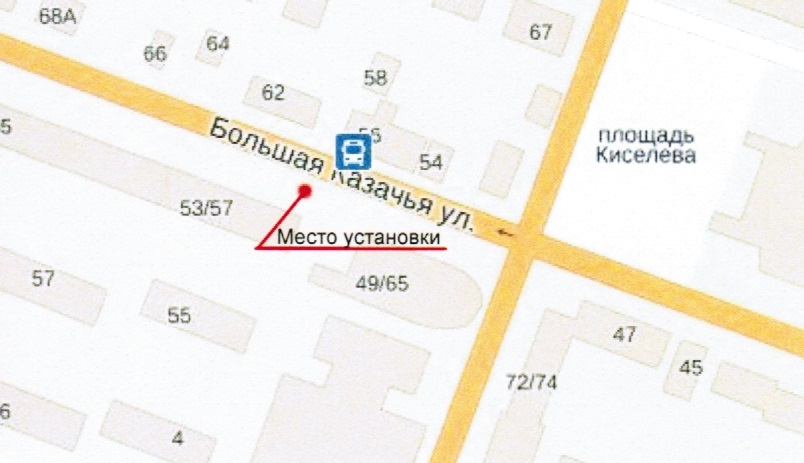 Чапаева ул./Б.Казачья ул. (Цирк) (S = 9,99 кв. м.)Общий вид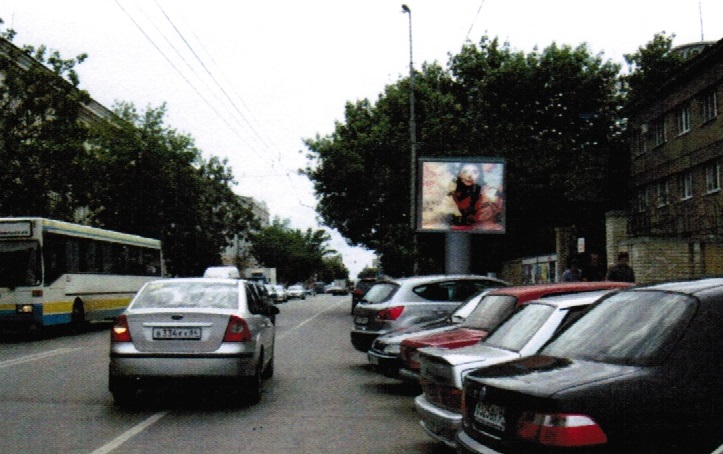 Ситуационная схема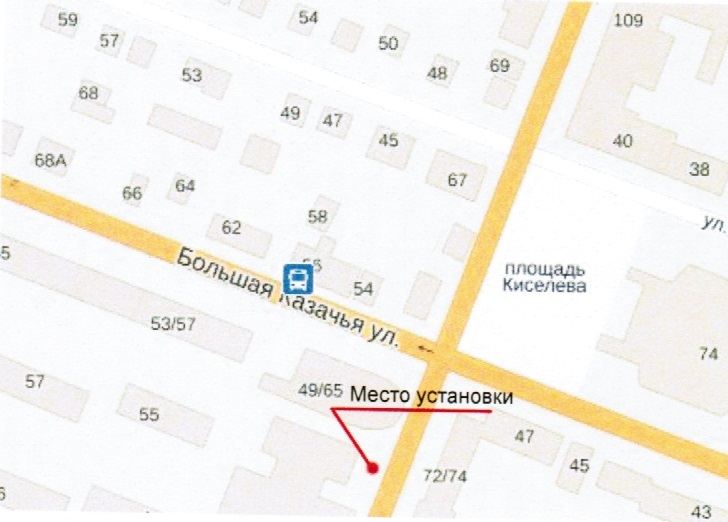 Б.Казачья ул./Вольская ул. (S = 9,99 кв. м.)Общий вид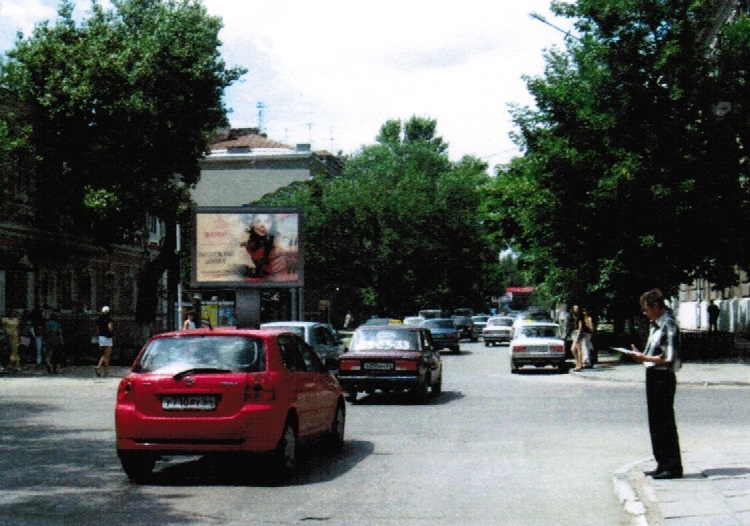 Ситуационная схема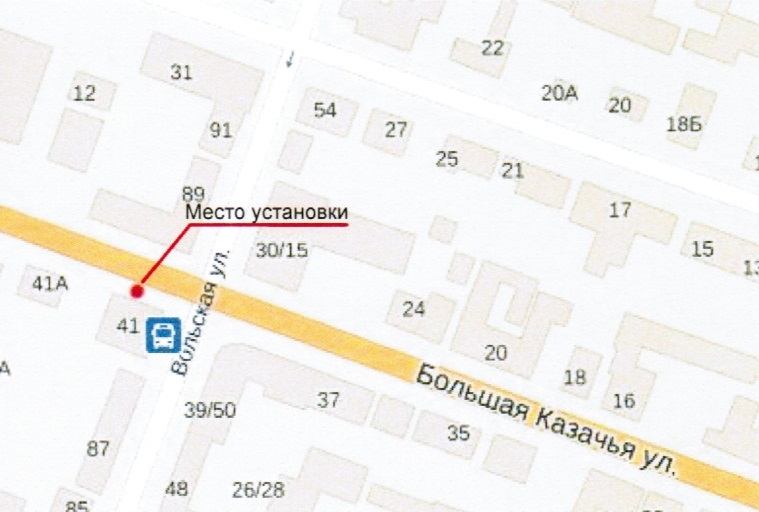 Б.Казачья ул./М. Горького ул. (S = 9,99 кв. м.)Общий вид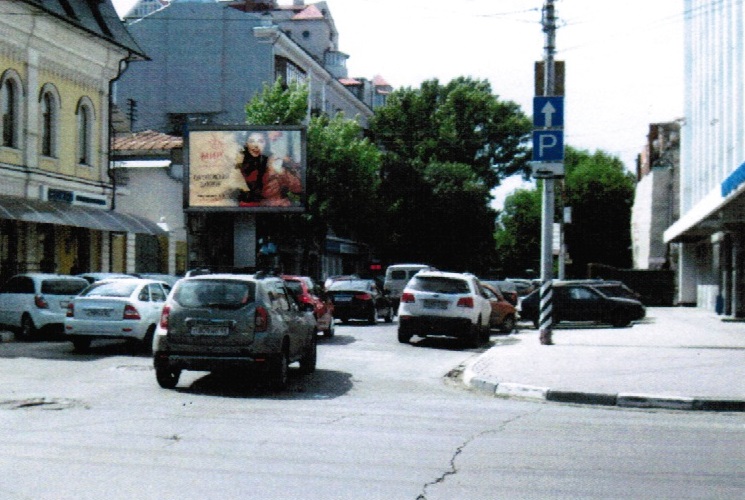 Ситуационная схема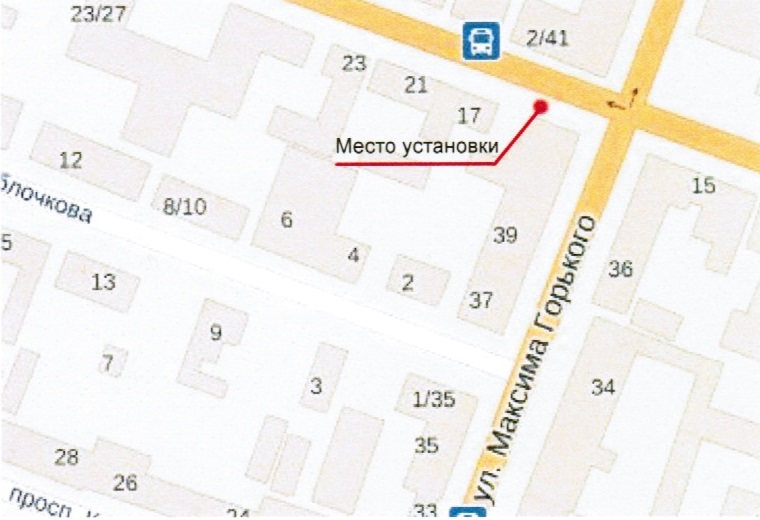 Октябрьская ул./Московская ул. (S = 19,98 кв. м.)Общий вид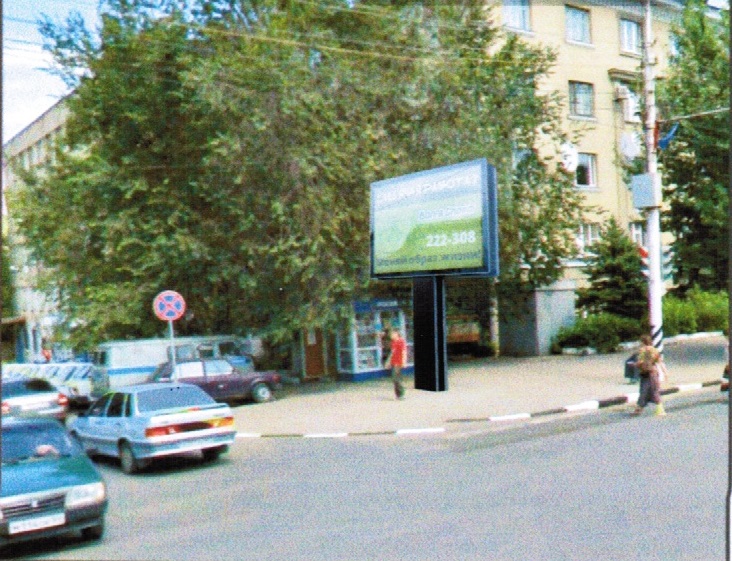 Ситуационная схема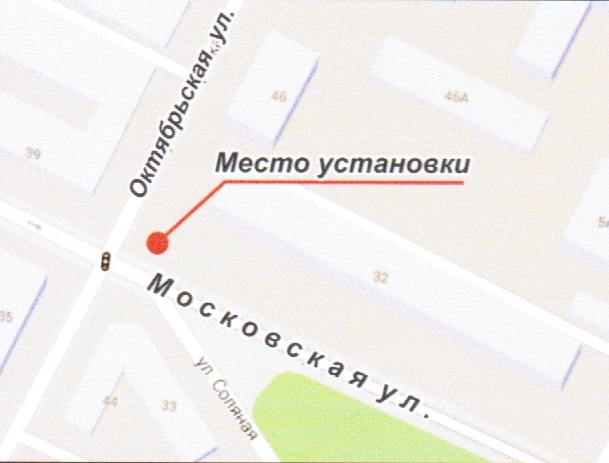 Московская ул./Вознесенская ул. (S = 19,98 кв. м.)Общий вид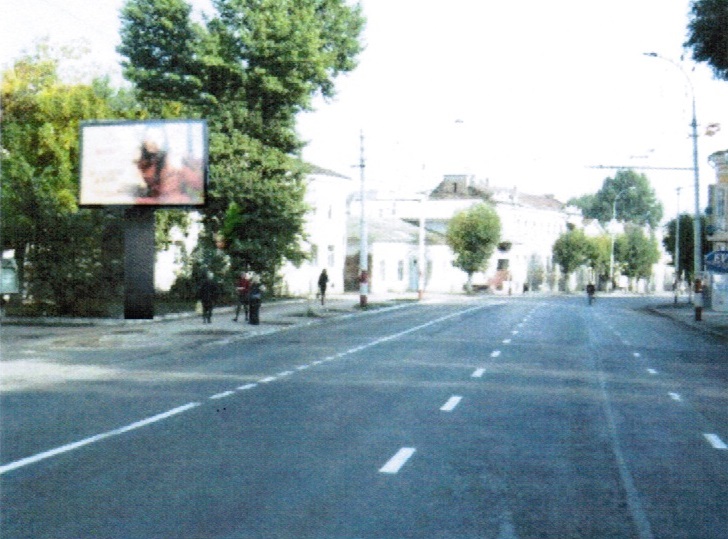 Ситуационная схема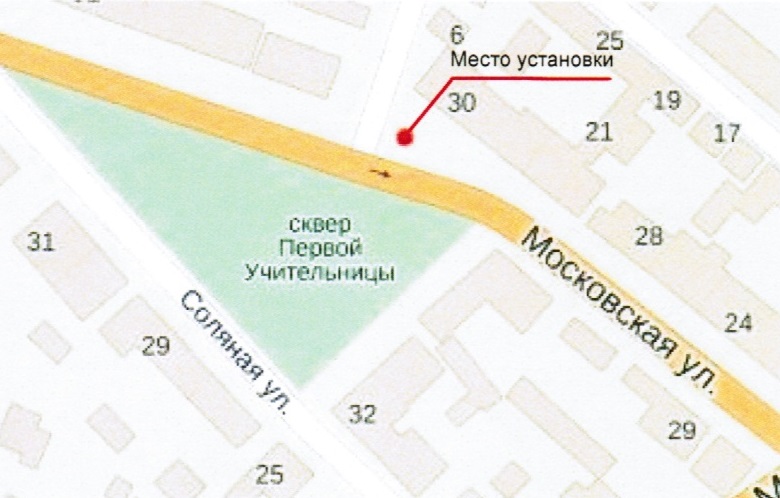 Московская ул. (возле маг. Юбилейный) (S = 19,98 кв. м.)Общий вид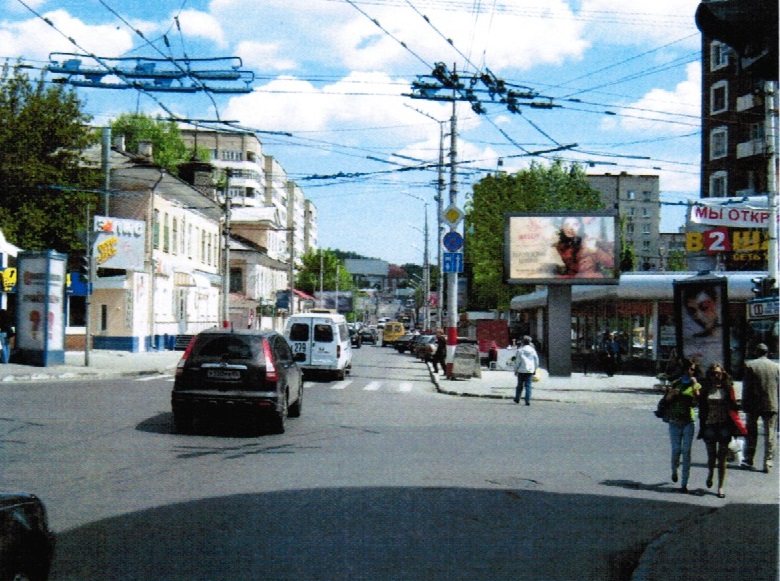 Ситуационная схема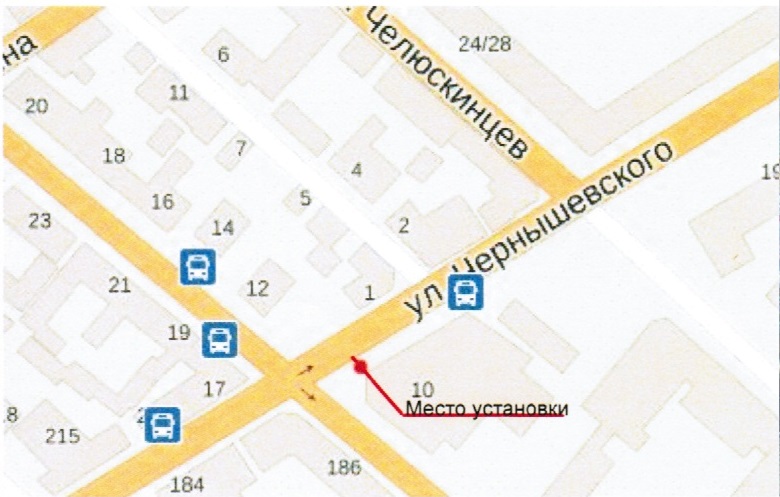 Московская ул./Лермонтова ул. (S = 19,98 кв. м.)Общий вид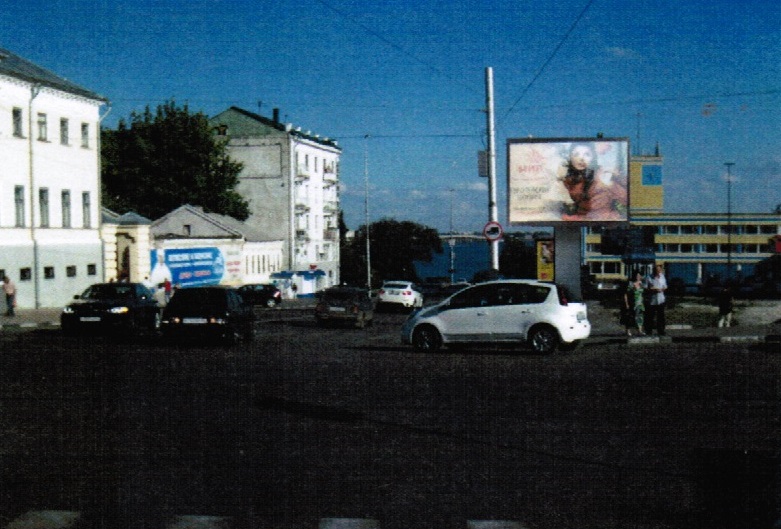 Ситуационная схема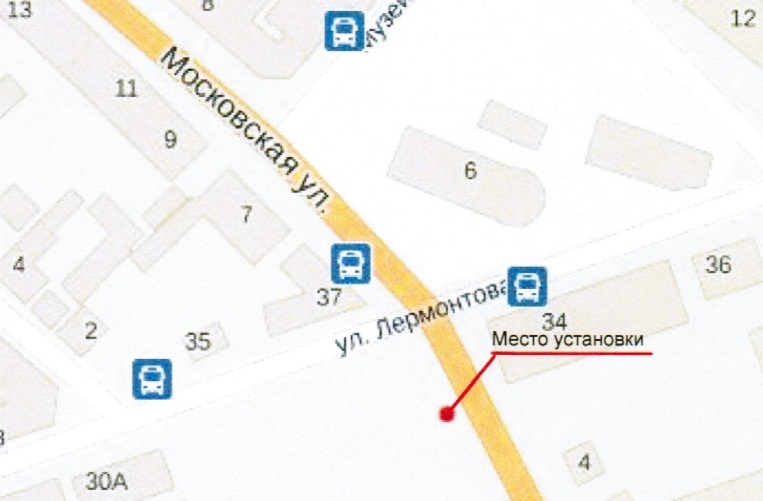 Чернышевского ул./Радищева ул. (S = 19,98 кв. м.)Общий вид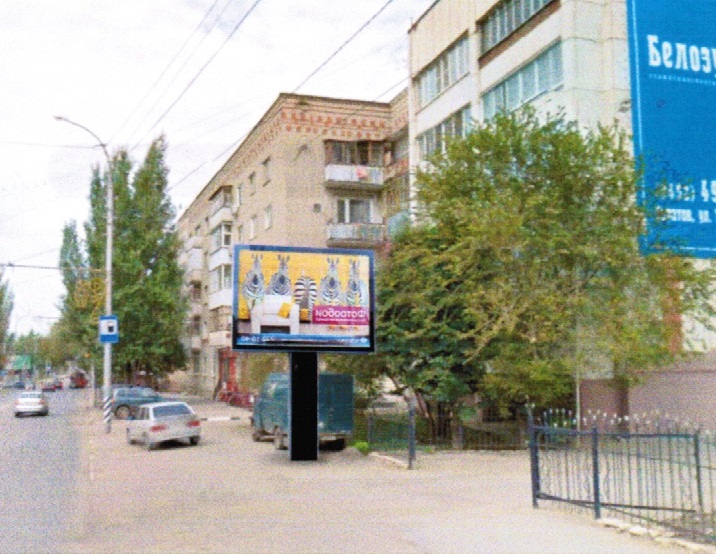 Ситуационная схема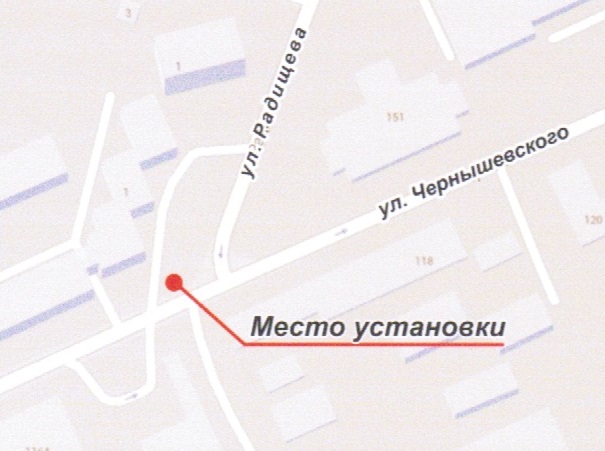 Радищева ул./Соборная ул. (Липки) (S = 19,98 кв. м.)Общий вид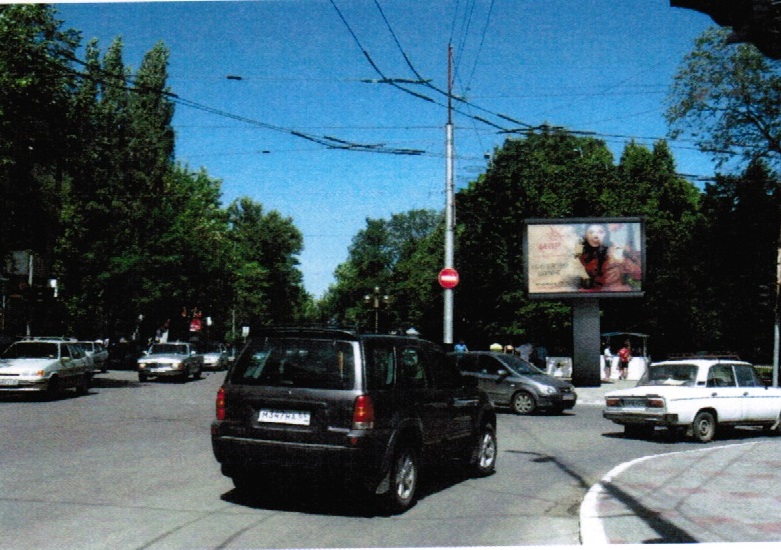 Ситуационная схема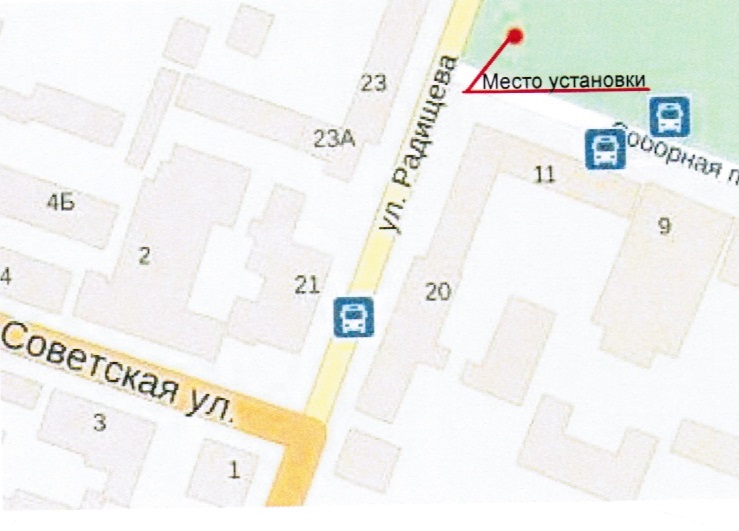 Радищева ул./Сакко и Ванцетти ул. (S = 19,98 кв. м.)Общий вид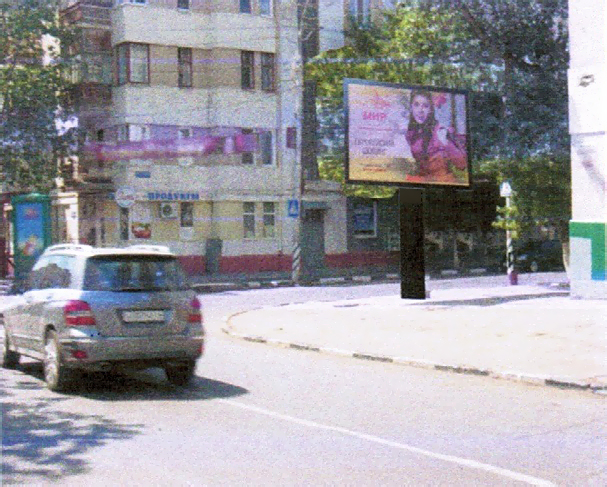 Ситуационная схема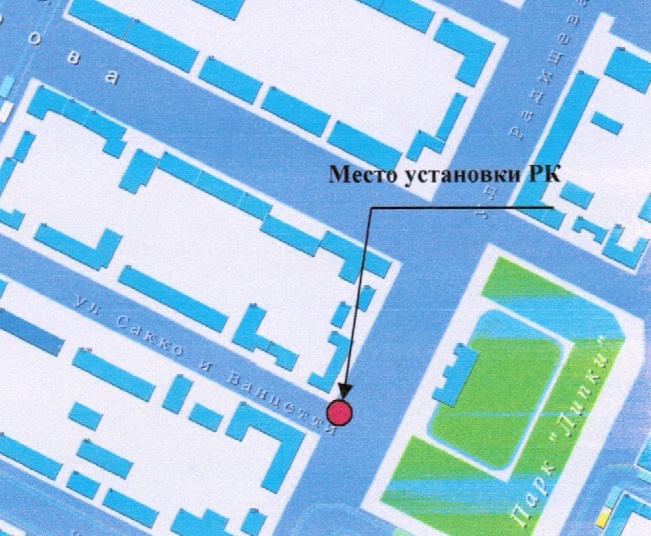 Т.Шевченко ул./Вольская ул. (S = 9,99 кв. м.)Общий вид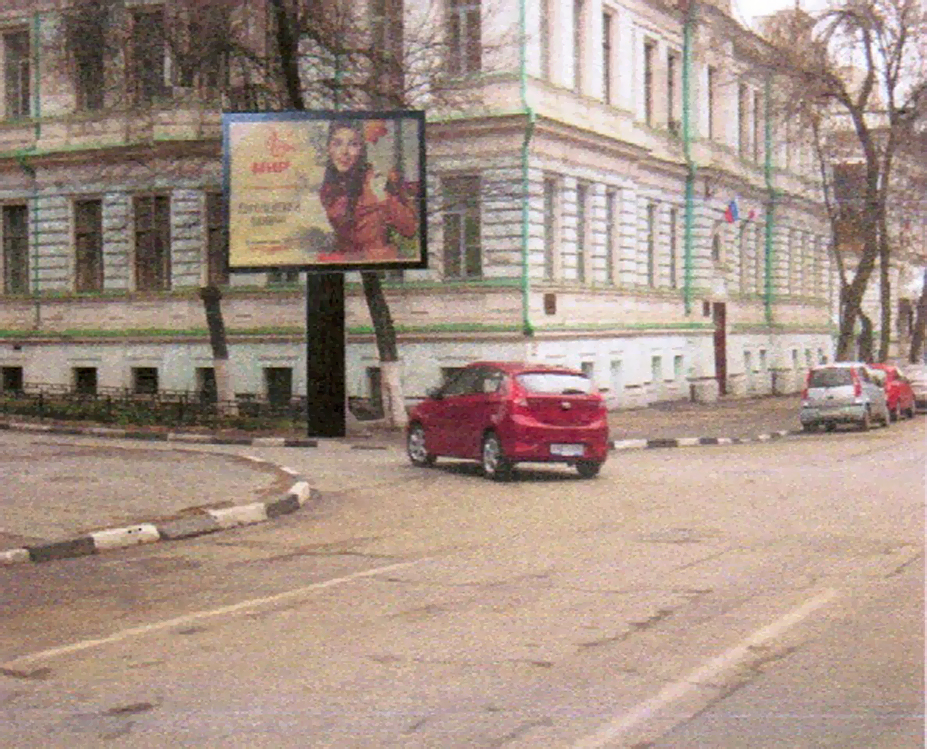 Ситуационная схема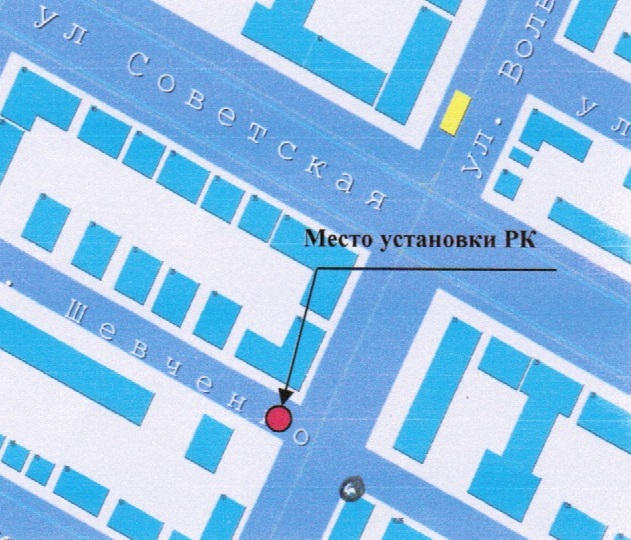 Вольская ул./Рабочая ул. (S = 19,98 кв. м.)Общий вид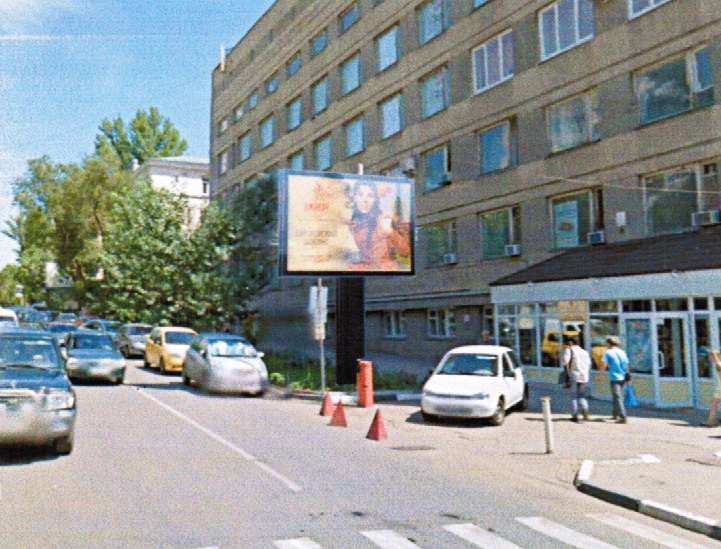 Ситуационная схема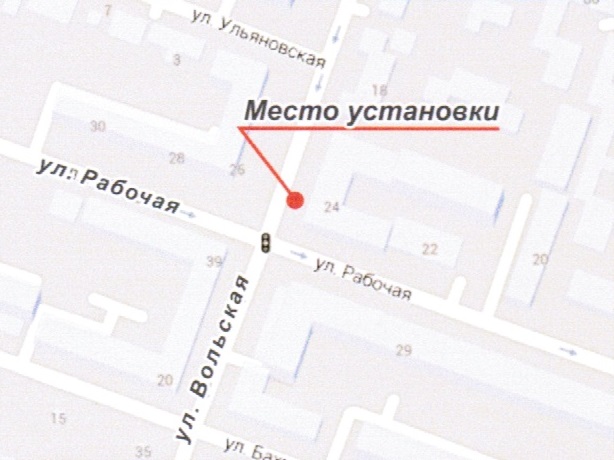 Чапаева ул./Бахметьевская ул. (S = 19,98 кв. м.)Общий вид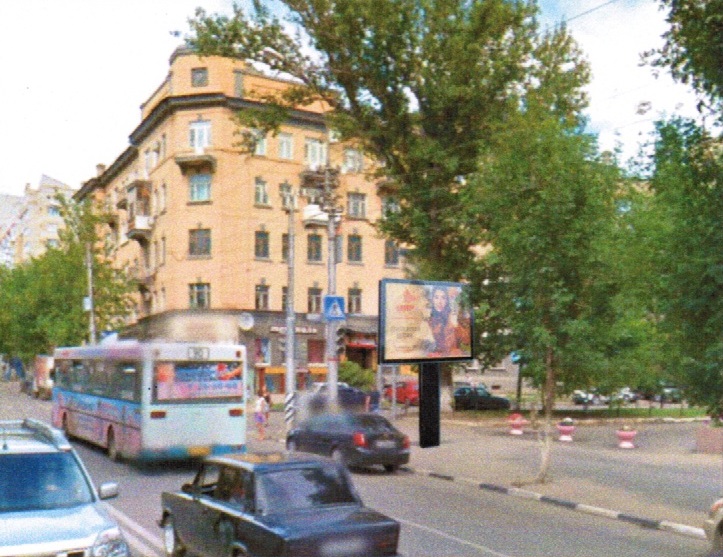 Ситуационная схема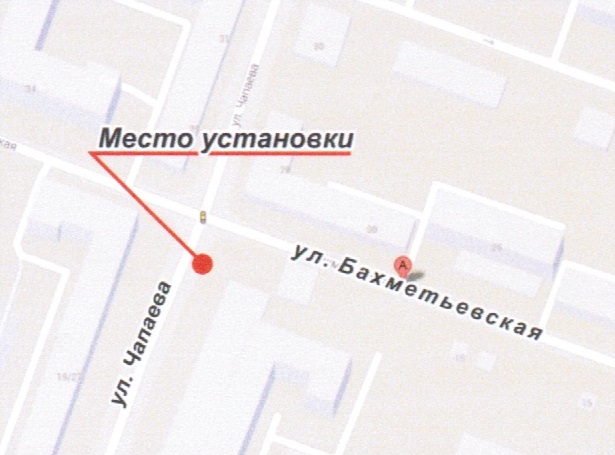 Рабочая ул./Чапаева ул. (S = 19,98 кв. м.)Общий вид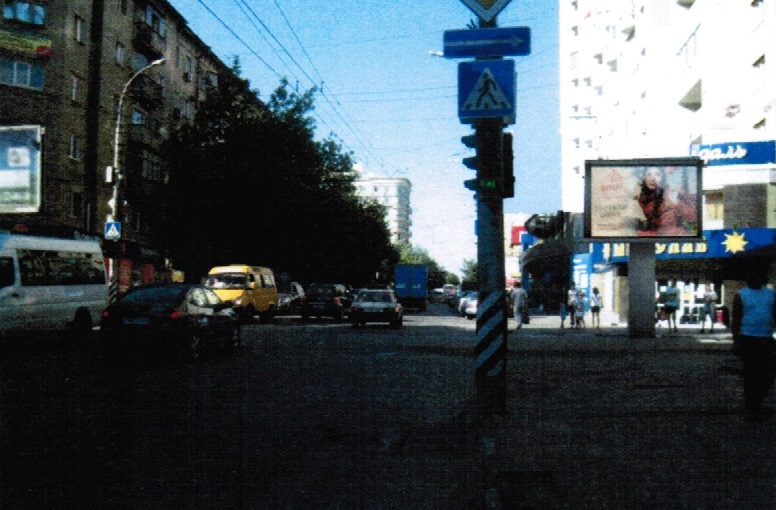 Ситуационная схема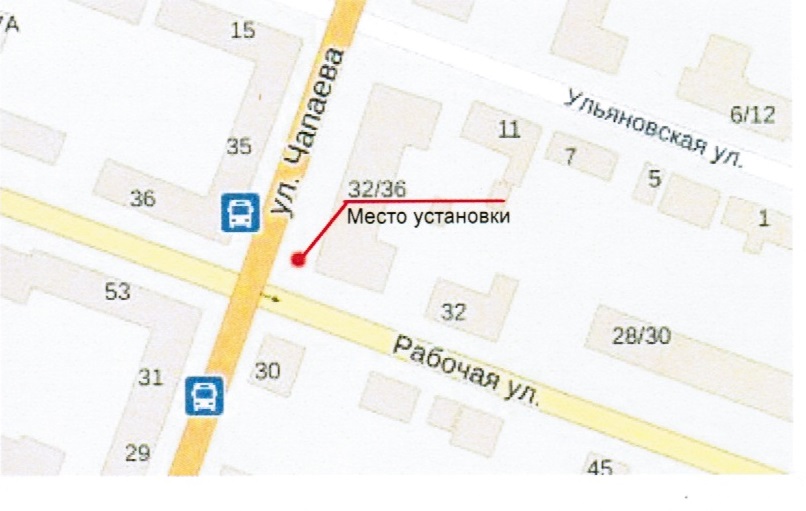 Чапаева ул./Т.Шевченко ул. (S = 19,98 кв. м.)Общий вид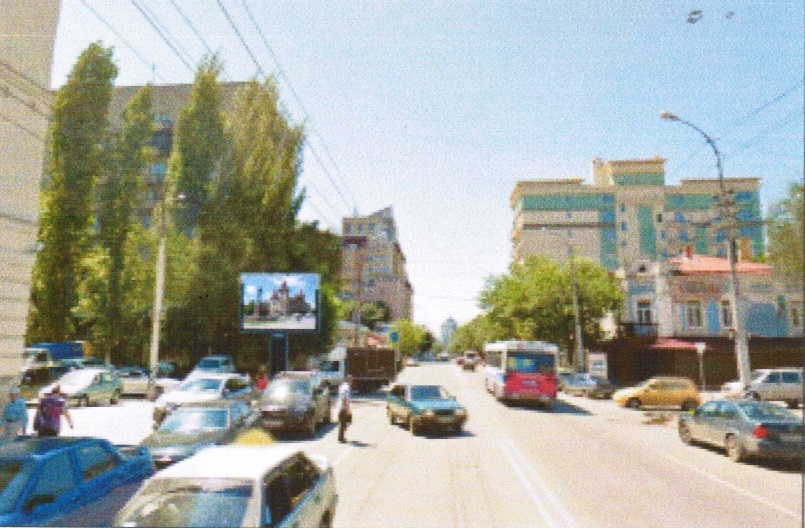 Ситуационная схема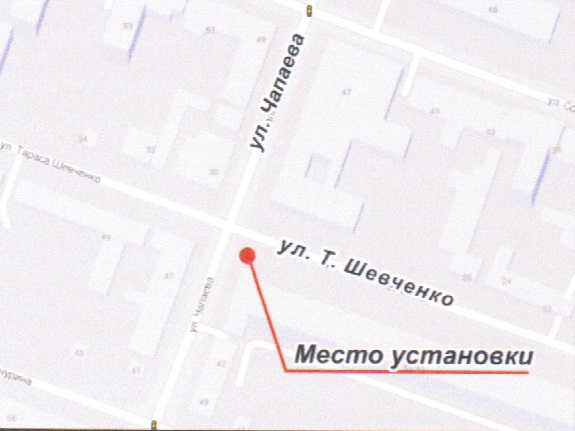 Советская ул./Чапаева ул. (S = 19,98 кв. м.)Общий вид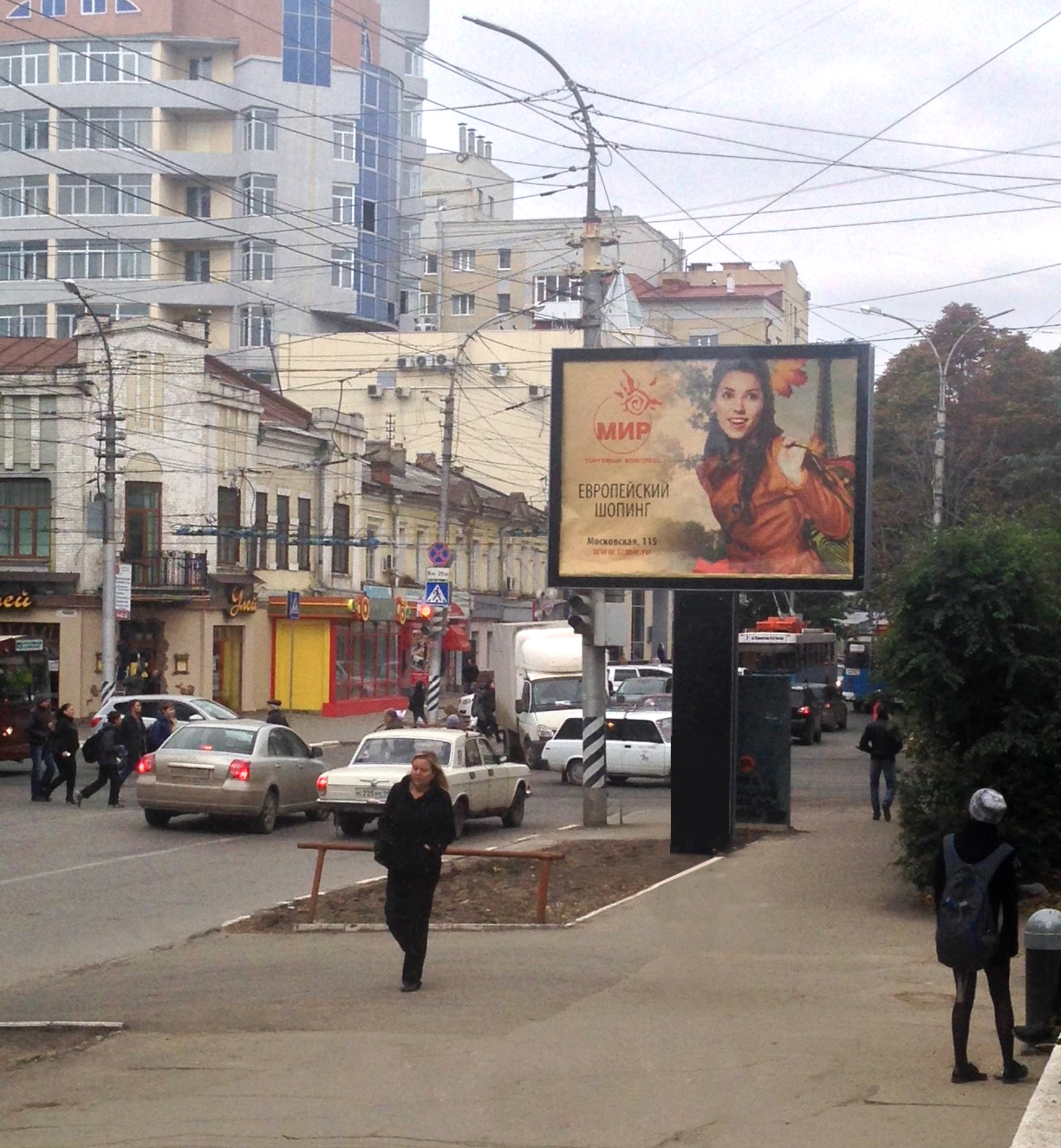 Ситуационная схема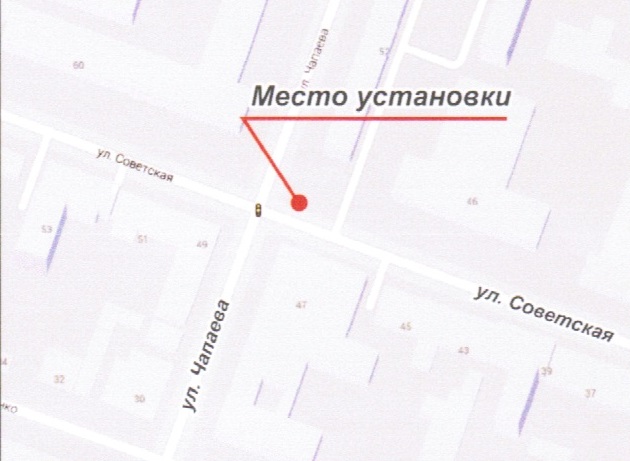 Советская ул./Мирный пер. (S = 19,98 кв. м.)Общий вид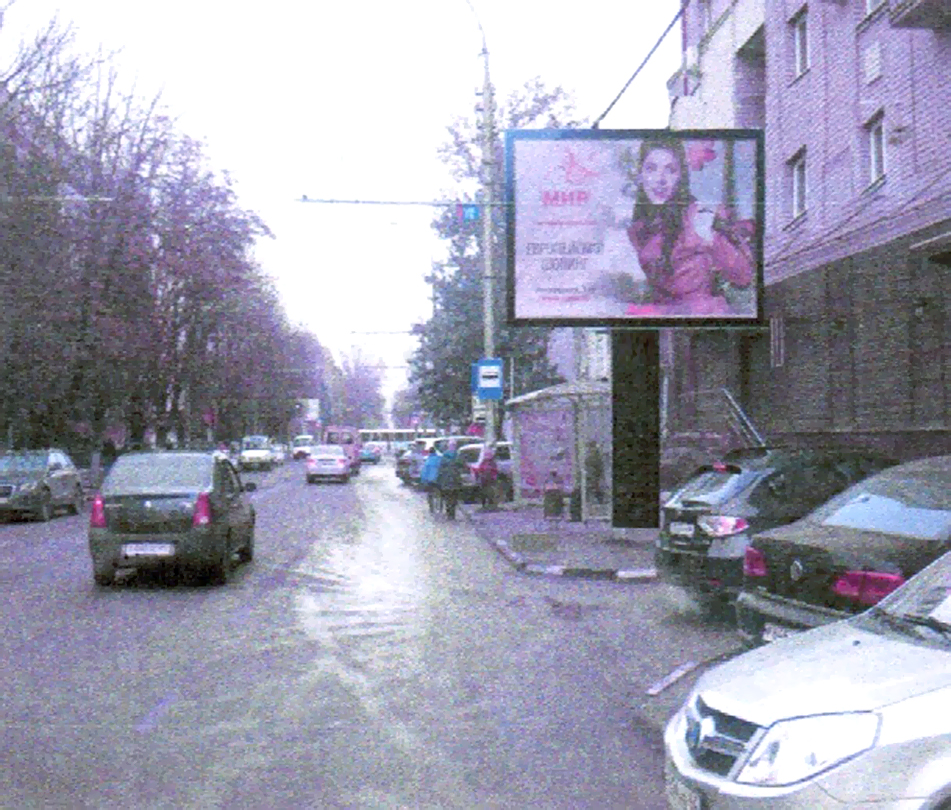 Ситуационная схема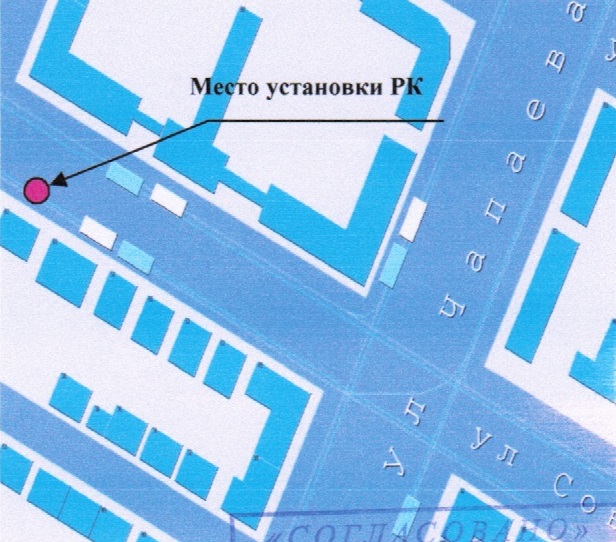 Московская ул., 153 (S = 19,98 кв. м.)Общий вид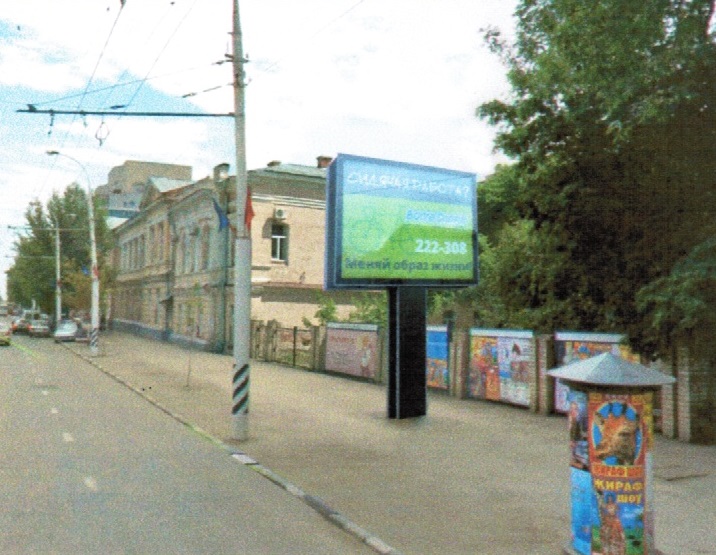 Ситуационная схема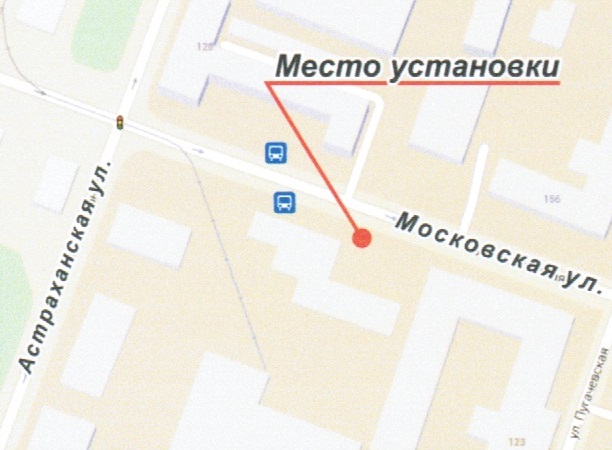 Часть III.«Образцы форм и документов для заполнения участниками торгов».												Форма №1ОПИСЬ ДОКУМЕНТОВ,представляемых для участия в открытом конкурсена заключение с МУП «Городской центр размещения рекламы» договоров на установку и эксплуатацию рекламных конструкций на земельных участках, находящихся в собственности муниципального образования «Город Саратов»№____Настоящим ___________________________________________________________________ подтверждает, что для участия (наименование участника конкурса)в открытом конкурсе на заключение Договоров на установку и эксплуатацию рекламных конструкций на земельных участках, находящихся в собственности муниципального образования «Город Саратов» направляются нижеперечисленные документы.Участник торгов (уполномоченный представитель) ____________________________/Ф.И.О./                                                             							                      (подпись)МП										Форма №2На фирменном бланкеДата, исх. номерУправление по наружной рекламе и художественному оформлению администрации МО Город Саратов» ЗАЯВКА НА УЧАСТИЕ В КОНКУРСЕ №____На заключение с МУП «Городской центр размещения рекламы» договоров на установку и эксплуатацию рекламных конструкций на земельных участках, находящихся в собственности муниципального образования «город Саратов»1. Изучив конкурсную документацию на заключение вышеуказанного договора, ________________________________________________________________________________________________________(наименование участника торгов)в лице, __________________________________________________________________________________________________(наименование должности, Ф.И.О. руководителя, уполномоченного лица для  юридического лица)сообщает о согласии участвовать в конкурсе на условиях, установленных в указанных выше документах, и направляет настоящую заявку.2. Мы согласны заключить договора на установку и эксплуатацию рекламных конструкций в соответствии с требованиями конкурсной документации и на условиях исполнения договора, которые мы представили в настоящей заявке:Если в заявке на участие в конкурсе, имеются расхождения между обозначением сумм прописью и цифрами, то принимается к рассмотрению сумма, указанная прописью. 3. Настоящей заявкой подтверждаем отсутствие задолженности по плате за использование муниципального имущества в целях установки и эксплуатации рекламной конструкции.4. Мы ознакомлены с материалами, содержащимися в технической части конкурсной документации, влияющими на стоимость установки и эксплуатации рекламных конструкций.5. Если наши предложения, изложенные в настоящей заявке, будут приняты, мы берем на себя обязательство заключить с МУП «Городской центр размещения рекламы» договора на установку и эксплуатацию рекламных конструкций в соответствии с требованиями конкурсной документации и согласно нашим предложениям, представленным в заявке, которые мы просим включить в Договора.6. Настоящей заявкой подтверждаем, что в отношении  ________________________________________________________________________________________________________(наименование организации- участника торгов, индивидуального предпринимателя)не проводится процедура ликвидации, банкротства, деятельность не приостановлена, а также, что размер задолженности по начисленным налогам, сборам и иным обязательным платежам в бюджеты любого уровня или муниципальные внебюджетные фонды за прошедший календарный год не превышает _________ % (значение указать цифрами и прописью) балансовой стоимости активов участника торгов по данным бухгалтерской отчетности за последний завершенный отчетный период.7. Настоящим гарантируем достоверность представленной нами в заявке информации и подтверждаем право организатора торгов, не противоречащее требованию формировании равных для всех участников конкурса условий, запрашивать у нас, в уполномоченных органах власти и у упомянутых в нашей заявке юридических и физических лиц информацию, уточняющую представленные нами в ней сведения, в том числе сведения о соисполнителях.8. В случае если наши предложения будут признаны лучшими, мы берем на себя обязательства заключить договора на установку и эксплуатацию рекламных конструкций в соответствии с требованиями конкурсной документации и условиями настоящей заявки.9. Сообщаем, что для оперативного уведомления нас по вопросам организационного характера и взаимодействия с организатором торгов, нами уполномочен __________________________________________ (Ф.И.О., должность, контактная информация уполномоченного лица).Все сведения о проведении конкурса просим сообщать указанному уполномоченному лицу.10. В случае признания нас победителями конкурса обязуемся заключить договора в период с даты получения протокола оценки и сопоставления заявок на участие в конкурсе и проекта договора.11. В случае если наши предложения будут лучшими после предложений победителя конкурса, а победитель конкурса откажется от заключения договоров, мы обязуемся заключить договора в соответствии с требованиями конкурсной документации и условиями нашего предложения, представленными в настоящей заявке в сроки установленные конкурсной документацией.12.Корреспонденцию в наш адрес просим направлять по адресу: ________________________________________________________________________________________________________13. Мы ознакомлены с проектом Договора и согласны заключить договора на установку и эксплуатацию рекламных конструкций на условиях, предусмотренных проектом Договора, путем включения в него условий, представленных нами в настоящей заявке.14. Также сообщаем о себе следующие сведения:Полное наименование/ Ф.И.О, паспортные данные ___________________________________________________Юридический адрес организации __________________________________________________________________Фактический адрес организации/место жительства ___________________________________________________Банковские реквизиты ___________________________________________________________________________Должность руководителя _________________________________________________________________________Фамилия, имя, отчество руководителя (полностью) ___________________________________________________Контактные телефоны, должности, фамилии и имена лиц (полностью), уполномоченных для контактов _______________________________________________________________________________________________________Адрес электронной почты _________________________________________________________________________Участник торгов (уполномоченный представитель) ____________________________/Ф.И.О./                                                             							                      (подпись)МПГлавный бухгалтер              						 ______________________ /Ф.И.О./  										 (подпись)Форма №3Анкета участника торговМы, нижеподписавшиеся, заверяем правильность всех данных, указанных в анкете.В подтверждение вышеприведенных данных к анкете прикладываются следующие документы:___________ (название документа) ____ (количество страниц в документе);___________ (название документа) ____ (количество страниц в документе);…………………………………………………………………………………………...n.    ___________ (название документа) ____ (количество страниц в документе).Участник торгов (уполномоченный представитель) ____________________________/Ф.И.О./                                                             							                      (подпись)МПГлавный бухгалтер              						 ______________________ /Ф.И.О./                                                                          	 						Форма №4ПРЕДЛОЖЕНИЕ О КАЧЕСТВЕННЫХ ХАРАКТЕРИСТИКАХ РЕКЛАМНЫХ КОНСТРУКЦИЙучастника торгов_____________________________                                           (наименование, Ф.И.О. участника торгов)Исполняя наши обязательства и изучив конкурсную документацию на заключение договоров с МУП «Городской центр размещения рекламы» на установку и эксплуатацию рекламных конструкций, в том числе условия и порядок проведения настоящего конкурса, проект договоров, мы________________________________________________________________________________________________________(полное наименование, Ф.И.О. участника торгов)в лице __________________________________________________________________________________________________(наименование должности руководителя участника торгов – юридического лица, его Фамилия, Имя, Отчество (полностью))уполномоченного в случае признания нас победителями конкурса, согласны подписать договор и выполнить предусмотренные конкурсом функции в соответствии с требованиями конкурсной документации и на условиях, указанных в нижеприведенной таблице:Может быть предоставлен технические паспорта рекламных конструкций.Участник торгов (уполномоченный представитель) ____________________________/Ф.И.О./                                                             							                      (подпись)МПГлавный бухгалтер              						 ______________________ /Ф.И.О./Примечание:Участник торгов по своему усмотрению, в подтверждение данных, представленных в настоящей форме, может прикладывать любые документы.Часть IV.Проект Договора Договорна установку и эксплуатацию рекламной конструкции №___________г. Саратов                                                                                                                                                   «____» ________20 __г.___________________________________________, именуемый в дальнейшем Управомоченная организация, в лице _________________________________________, действующего на основании __________________________________________, с одной стороны, и ____________________________________________________________________, именуемый в дальнейшем Рекламораспространитель, в лице _______________________________________, действующего на основании _____________________________________________, с другой стороны, вместе именуемые Стороны, на основании результатов торгов путем проведения открытого конкурса (протокол заседания  постоянно действующей комиссии № __ от «__» _____________ 20_ г.), заключили настоящий Договор о нижеследующем: 1. Предмет Договора.1.1. Управомоченная организация обязуется предоставить Рекламораспространителю право установить и эксплуатировать рекламную конструкцию на земельном участке имеющем кадастровый номер _____________, находящемся по адресу: г. Саратов, _________________________1.2. Рекламораспространитель обязуется установить 1 (одну) рекламную конструкцию, площадью рекламной поверхности ____ кв.м. в соответствии с эскизным проектом (Приложение 1) и обязуется перечислитъ плату за предоставленное право на условиях настоящего договора.1.3. Земельный участок, на котором устанавливается рекламная конструкция Рекламораспространителя принадлежит Управомоченной организации на праве аренды на основании постановления мэра г. Саратова № ______________________ от ________________ и договора аренды земельного участка № ______________от_______.2. Основные условия.2.1. Сроки установки и эксплуатации рекламной конструкции: рекламная конструкция устанавливается сроком на 10 лет: с _______________ по ______________.2.2. Рекламораспространитель обязан предъявить Управомоченной организации следующие документы:Эскизный проект, представляющий собой техническое описание рекламной конструкции (с указанием материалов из которых изготавливается рекламная конструкция и типом крепежей).2.3. Управомоченная организация вправе:осуществлять контроль за размещением, эксплуатацией, техническим и эстетическим состоянием рекламной конструкции, установленной Рекламораспространителем в соответствии с настоящим Договором. требовать от Рекламораспространителя устранения нарушений при установке, эксплуатации рекламной конструкции, устранения нарушений технического и эстетического состояния рекламной конструкции.2.4. Рекламораспространитель обязуется:получить разрешение на установку и эксплуатацию рекламной конструкции, выдаваемое администрацией МО «Город Саратов» в установленном порядке;изготовить, установить и эксплуатировать рекламную конструкцию в точном соответствии с требованиями технического регламента, в точном соответствии с проектом рекламной конструкции, являющимся приложением к настоящему Договору;установить рекламную конструкцию в течение месяца с момента заключения настоящего Договора;поддерживать эстетические и технические параметры рекламной конструкции в точном соответствии с проектом, в том числе осуществлять ее техническое обслуживание и ремонт;проводить ежегодные обследования технического состояния рекламной конструкции;предоставлять ежегодно Управомоченной организации соответствующее заключение о техническом состоянии рекламной конструкции, выполненное специализированной организацией; содержать прилегающую к рекламной конструкции территорию в надлежащем санитарном состоянии в соответствии с действующими на территории города Саратова Правилами по благоустройству. Под прилегающей территорией в настоящем Договоре понимается территория в радиусе 5 метров от рекламной конструкции, установленной Рекламораспространителем;в праздничные дни (9 Мая, Новый год, День Космонавтики, День города и др.) на установленной рекламной конструкции за свой счет осуществлять размещение временных праздничных изображений, в объемах и в сроки, указанные в предписании Управомоченной организации;предоставить рекламную конструкцию под размещении информации и социальной рекламы по запросу управления по наружной рекламе и художественному оформлению администрации муниципального образования «Город Саратов» в течение каждого года (расчетного периода) с ________ по ______ и за свой счет осуществить монтаж представленных изображений;изготовить материалы для размещения согласно дизайн-макетов, представленных управлением по наружной рекламе и художественному оформлению администрации муниципального образования «Город Саратов» (пункт обязателен к исполнению в случае представленного в заявке участника согласия на изготовление материалов в рамках критерия «Предоставление рекламной конструкции под размещении информации и социальной рекламы по запросу управления по наружной рекламе и художественному оформлению администрации муниципального образования «Город Саратов» в течение каждого года (расчетного периода)»);самостоятельно и за свой счет оформить при производстве земляных работ в установленном порядке разрешение на производство вскрышных работ; самостоятельно и за свой счет демонтировать в течение 24 часов рекламную конструкцию на срок, указанный в предписании городских служб, в случае, если установка рекламной конструкции в течение действия договора в определенный предписанием период будет мешать производству работ по ремонту инженерных сетей (водопровода, канализации, кабельных сетей, газопроводов и проч.), асфальтированию территории. Если предписание не будет исполнено Рекламораспространителем рекламная конструкция будет демонтирована городскими службами самостоятельно по истечении 24 часов с момента выдачи предписания о необходимости демонтажа. После окончания производства указанных работ Рекламораспространитель обязан самостоятельно и за свой счет установить рекламную конструкцию на том же месте;в 3-х дневный срок со дня окончания срока действия настоящего Договора, либо расторжения Договора в случаях, предусмотренных п.п. 8.4., 8.5 настоящего Договора, произвести демонтаж рекламной конструкции и провести  работы по благоустройству территории на месте установки рекламной конструкции. 2.5. Рекламораспространитель вправе:на срок действия настоящего Договора Рекламораспространитель имеет право беспрепятственного доступа к рекламной конструкциии для целей, связанных с осуществлением прав владельца рекламной конструкции, в т.ч. для целей, связанных с ее эксплуатацией, техническим обслуживанием, ремонтом и демонтажом.3. Цена Договора. Порядок расчетов.3.1. Цена Договора составляет________ (________________________________) рублей. НДС не облагается.В цену Договора не входят расходы, связанные с установкой и эксплуатацией рекламной конструкции.3.2. Цена настоящего Договора является твердой и не может изменяться в ходе его исполнения.3.3. Расчеты между Сторонами настоящего Договора производятся в безналичном порядке в форме платежного поручения, путем перечисления денежных средств на расчетный счет Управомоченной организации.3.4. Расчётным периодом по настоящему договору признается год (12 месяцев). Расчётный период исчисляется с момента заключения настоящего договора. Плата вносится Рекламораспространителем в течение 30 календарных дней после начала текущего расчетного периода. Плата за первый год вносится в течение 30 календарных дней с момента заключения договора. Размер ежегодной платы составляет __________ рублей, НДС не облагается.4. Качество и безопасность устанавливаемой рекламной конструкции.4.1. Рекламораспространитель гарантирует качество и безопасность рекламной конструкции в соответствии с действующими ГОСТами, ТУ, и другими действующими утвержденными нормативными документами, оформленными в соответствии с действующим законодательством.5. Ответственность Сторон.5.1. В случае просрочки Рекламораспространителем сроков внесения платы, предусмотренных условиями настоящего договора, Рекламораспространитель уплачивает неустойку в виде пени в размере 0,1% от цены Договора. Неустойка (пени) начисляется за каждый день просрочки исполнения обязательства, предусмотренного настоящим Договором, начиная со дня, следующего после дня истечения установленного настоящим договором срока исполнения обязательства до момента фактического исполнения обязательства. 5.2. В случае нарушения других условий договора, Рекламораспространитель уплачивает Управомоченной организации штраф в размере 3% от цены Договора. Уплата неустойки, штрафа не освобождает Рекламораспространителя от устранения нарушений.5.3. При нарушении Рекламораспространителем условий Договора, Управомоченная организация вправе расторгнуть Договор в одностороннем порядке, письменно предупредив об этом Рекламораспространителя за 10 дней.	В случае расторжения договора все исполненное сторонами по договору возврату не подлежит.	Требование о расторжении договора и уведомление о демонтаже рекламной конструкции направляется Рекламораспространителю Управомоченной организацией заказным письмом по адресу, указанному в настоящем договоре, и считается полученным Рекламораспространителем  через 5 рабочих дней после направления указанного требования.5.4. В случае неисполнения обязанности по демонтажу рекламной конструкции в сроки, указанные в п.2.4., настоящего Договора, Управлмоченная организация вправе самостоятельно осуществить демонтаж рекламной конструкции с отнесением затрат по демонтажу на Рекламораспространителя.5.5. В случае неисоплнения обязанности по демонтажу рекламной конструкции в срок, указанный в п.2.4. настоящего договора, Рекламораспространитель обязан выплатить Управомоченной организации плату за каждый день нахождения рекламной констуркции на земельном участке, указанном в п. 1.1. настоящего договора до ее демонтажа в размере определенном п.3.4. настоящего договора.  5.6. Уплата неустойки, пени, штрафа предусмотренных пунктами 5.1-5.2 настоящего Договора, не освобождает Рекламораспространителя от исполнения денежных обязательств по Договору.5.7. Рекламораспространитель освобождается от уплаты неустойки (штрафа, пеней), если докажет, что просрочка исполнения указанного обязательства произошла вследствие непреодолимой силы или по вине Управомоченной организации.5.8. Кроме санкций за неисполнение обязательств по Договору Рекламораспространитель возмещает Управомоченной организации убытки, непокрытые неустойкой, включая упущенную выгоду.5.9. В остальных случаях неисполнения либо ненадлежащего исполнения условий настоящего Договора Стороны несут ответственность, предусмотренную действующим законодательством РФ.6. Порядок разрешения споров.6.1. Все споры и разногласия, возникшие в связи с исполнением настоящего Договора, его изменением, расторжением или признанием недействительным, Стороны будут стремиться решить путем переговоров, а достигнутые договоренности оформлять в виде дополнительных соглашений, протоколов или иных документов, подписанных Сторонами и скрепленных печатями.6.2. Претензионный порядок рассмотрения споров и разногласий между Сторонами обязателен. Претензия должна быть рассмотрена и по ней дан ответ в течение 7 календарных дней с момента ее получения.6.3. В случае не достижения взаимного согласия, споры по настоящему Договору передаются на разрешение Арбитражного суда Саратовской области. 7. Обстоятельства непреодолимой силы.7.1. Стороны освобождаются от ответственности за частичное или полное неисполнение обязательств по настоящему Договору, если оно явилось следствием действия обстоятельств непреодолимой силы, то есть чрезвычайных и непредотвратимых при данных условиях обстоятельств: стихийных природных явлений (землетрясений, наводнений и т.д.), действия объективных внешних факторов (военные действия, запретительные акты государственных органов и т.п.), на время действия этих обстоятельств, если эти обстоятельства непосредственно повлияли на исполнение настоящего Договора.При указанных обстоятельствах настоящий Договор, может быть, расторгнут письменным соглашением по инициативе любой из Сторон с обязательным предоставлением документа Торгово-промышленной палаты, подтверждающего факт обстоятельств непреодолимой силы.При продолжении указанных обстоятельствах более 6 месяцев настоящий Договор, может быть, расторгнут письменным соглашением по инициативе любой из Сторон с подтверждением факта обстоятельств непреодолимой силы.8. Заключительные положения.8.1. Настоящий Договор вступает в силу с момента его подписания Сторонами и действует в течение 10 (десяти) лет до полного исполнения Сторонами своих обязательств по настоящему Договору или до его расторжения в порядке и на условиях предусмотренных настоящим Договором. Истечение срока действия Договора не освобождает Стороны от ответственности за неисполнение обязательств по настоящему Договору. 8.2. Все письменные документы (телекс, факс, телеграф, электронная почта) направленные и полученные Сторонами в процессе исполнения настоящего Договора обладают юридической силой, с последующим предоставлением оригиналов.8.3. Расторжение настоящего Договора допускается по соглашению Сторон, по решению суда по основаниям, предусмотренным гражданским законодательством или в одностороннем порядке Управомоченной организацией.8.4. Расторжение Договора в одностороннем порядке по мотивированному требованию Управомоченной организации возможно при нарушении Рекламораспространителем существенных условий настоящего Договора в случаях:несоответствие рекламной конструкции эскизному проекту, в том числе несоответствие месторасположения  рекламной конструкции месту ее установки;невыполнение предписания Управомоченной организации об устранении недостатков эстетических и технических параметров рекламной конструкции;эксплуатации рекламной конструкции не в целях распространения рекламы, социальной рекламы;неисполнение Рекламораспространителем своих обязательств, предусмотренных настоящим Договором, в т.ч. нарушения Рекламораспространителем сроков внесения оплаты по Договору.9. Особые условия.9.1. Любая договоренность между Сторонами, влекущая за собой новые обстоятельства, не предусмотренные настоящим Договором, считается действительной, если она подтверждена Сторонами в письменной форме в виде дополнительного соглашения или протокола.9.2. Стороны обязаны известить друг друга, если произошли изменения  в юридических реквизитах  в трехдневный срок с момента изменения.9.3. Рекламораспространитель обязуется не разглашать, не передавать и не делать каким-либо еще способом доступными третьим лицам сведения, содержащиеся в документах, имеющих отношение к взаимоотношениям Сторон в рамках настоящего Договора, иначе как с письменного согласия Управомоченной организации.9.4. Взаимоотношения Сторон в части не предусмотренной настоящим Договором регулируются действующим законодательством Российской Федерации.9.5. Настоящий Договор составлен в двух экземплярах, имеющих одинаковую юридическую силу, по одному для каждой из Сторон, и имеет приложение:Приложение:Эскизный проект9. Юридические адреса, банковские реквизиты и подписи Сторон.       Управомоченная организация: ______________________________________            ______________________________________       Рекламораспространитель: ______________________________________                                                                     ______________________________________        Управомоченная организация                   Рекламораспространитель                  _______________                                             ______________                              м.п.                                                                   м.п.1.Форма торгов Открытый конкурс2.1Сведения о заказчике:Х2.1.1.наименованиеКомитет по управлению имуществом города Саратова2.1.2.место нахожденияг. Саратов, Театральная пл.,72.1.3.почтовый адрес. Саратов, Театральная пл.,72.1.4.адрес электронной почтыkimsar@mail.ru2.1.5.номер контактного телефона(8-452) 27-71-682.2.Сведения об управомоченной организацииХ2.2.1.наименованиеМУП «Городской центр размещения рекламы»2.2.2.место нахожденияг. Саратов, ул. Московская, 912.2.3.почтовый адрес410012, г. Саратов, ул. Московская, 912.2.4.номер контактного телефона(8452) 45-95-752.2.5.адрес электронной почты2.3.Сведения об организаторе торговХ2.3.1.наименованиеУправление по наружной рекламе и художественному оформлению администрации муниципального образования «Город Саратов»2.3.2.место нахожденияг. Саратов, ул. Волжская, 34. 2.3.3.почтовый адрес. Саратов, ул. Волжская, 34. 2.3.4.адрес электронной почтыreklama@admsaratov.ru2.3.5.номер контактного телефона(8452)23-57-473.Сведения о договорахX3.1.предмет отдельного договораустановка и эксплуатация рекламной конструкции на земельном участке, находящемся в собственности муниципального образования «Город Саратов»3.2.количество устанавливаемых рекламных конструкций (заключаемых договоров)51 (пятьдесят одна)3.3.места установки рекламных конструкцийМосковская ул./Аткарская ул. - 64:48:03 03 47:0017Московская ул./Университетская ул. - 64:48:03 03 52:0010Московская ул., 159/Ст. Разина ул. - 64:48:03 03 51:0019Б.Казачья ул./Ст. Разина ул. - 64:48:03 03 47:0016Московская ул./Университетская ул. - 64:48:03 03 51:0029Московская ул./Университетская ул. - 64:48:03 03 57:0018Университетская ул./Московская ул. - 64:48:03 03 51:0022Московская ул./Астраханская ул. - 64:48:03 03 57:0016Астраханская ул./Московская ул. - 64:48:03 04 55:0035Московская ул./Пугачевская ул. - 64:48:03 04 57:0024Московская ул. (ГУИН) - 64:48:03 04 55:0026Московская ул./Астраханская ул. - 64:48:03 04 56:0018Астраханская ул./Кутякова ул. - 64:48:03 03 57:0015Астраханская ул./Кутякова ул. - 64:48:03 03 58:0029Рахова ул./Кутякова ул. - 64:48:03 04 44:0006Кутякова ул./Рахова ул. - 64:48:03 04 48:0058Московская ул. (возле дома № 144) - 64:48:03 04 58:0113Рахова ул., 142/Московская ул. - 64:48:03 04 58:0114Б.Казачья ул./Астраханская ул. (сквер) - 64:48:03 03 56:0021Б.Казачья ул./Астраханская ул. (сквер) - 64:48:03 03 56:0020Б.Казачья ул./Астраханская ул. (СГУ) - 64:48:03 03 56:0022Рахова ул./Б.Казачья ул. - 64:48:03 04 58:0115Рахова ул./Б.Казачья ул. - 64:48:06 02 04:0062Рахова ул./Вавилова ул. - 64:48:06 02 19:0013Советская ул./Мирный пер. - 64:48:05 03 04:0051Кирова пл. - 64:48:06 02 09:0107Советская ул. (Мирный пер.) - 64:48:05 03 16:0024Московская ул. (маг. "Руслан") - 64:48:03 04 58:0071Кутякова ул./Чапаева ул. - 64:48:03 04 54:0044Чапаева ул./Московская ул. - 64:48:03 04 54:0048Московская ул./Чапаева ул. - 64:48:03 04 58:0076Чапаева ул./Б. Казачья  ул. - 64:48:03 04 58:0112Б.Казачья ул./Чапаева ул. - 64:48:06 02 05:0048Чапаева ул./Б.Казачья ул. (Цирк) - 64:48:06 02 05:0033Б.Казачья ул./Вольская ул. - 64:48:06 02 06:0046Б.Казачья ул./М.Горького ул. - 64:48:06 02 07:0058Октябрьская ул./Московская ул. - 64:48:01 03 34:0008Московская ул./Вознесенская ул. - 64:48:01 03 35:0015Московская ул. (возле маг. Юбилейный) - 64:48:01 03 45:0023Московская ул./Лермонтова ул. - 64:48:01 03 46:0020Чернышевского ул./Радищева ул. - 64:48:05 03 64:0020Радищева ул./Соборная ул. (Липки) - 64:48:01 03 06:0013Радищева ул./Сакко и Ванцетти ул. - 64:48:06 02 12:0031Т.Шевченко ул./Вольская ул. - 64:48:05 03 06:0041Вольская ул./Рабочая ул. - 64:48:05 03 59:0059Чапаева ул./Бахметьевская ул. - 64:48:05 03 62:0027Рабочая ул./Чапаева ул. - 64:48:05 03 58:0021Чапаева ул./Т.Шевченко ул. - 64:48:05 03 04:0043Советская ул./Чапаева ул. - 64:48:05 03 01:0026Советская ул./Мирный пер. - 64:48:05 03 04:0044Московская ул., 153 - 64:48:03 04 56:00253.4.Срок для заключения договоровне позднее двадцати дней после завершения торгов и оформления протокола оценки и сопоставления заявок на участие в конкурсе4.Начальная (минимальная) цена всех договоров13786200 (тринадцать миллионов семьсот восемьдесят шесть тысяч двести) руб. 00 коп.5.Сведения о предоставлении конкурсной документации:X5.1.срокежедневно в рабочие дни с 10-00 до 13-00 и с 14-00 до 16-00 (время московское), начиная с момента выхода извещения о проведении торгов и до момента вскрытия конвертов с заявками5.2.местог. Саратов, ул. Волжская, 345.3.порядокКонкурсная документация представляется на основании заявления любого заинтересованного лица поданного в письменной форме (в том числе в форме электронного документа). Документация представляется в письменной форме (в форме электронного документа)6.Официальный сайт, на котором размещена конкурсная документация www.saratovmer.ru7.Сведения о плате за предоставление конкурсной документации, если такая установлена:X7.1.размер платыне установлено7.2.порядок внесения денежных средствне установлено7.3.сроки внесения денежных средствне установлено8.Сведения о вскрытии конвертов с заявками, открытии доступа к поданным в форме электронных документов заявкам на участие в конкурсе:X8.1.местог. Саратов, ул. Волжская, 348.2.дата23.12.20138.3время11-00 часов (время московское)9.Сведения о рассмотрении заявок:X9.1.местог. Саратов, ул. Волжская, 349.2.дата26.12.201310.Сведения о подведении итогов конкурса:X10.1.местог. Саратов, ул. Волжская, 3410.2.дата26.12.2013№ п.п.Адрес размещениярекламной конструкцииКадастровый номерземельного участкаМосковская ул./Аткарская ул.64:48:03 03 47:0017Московская ул./Университетская ул.64:48:03 03 52:0010Московская ул., 159/Ст. Разина ул.64:48:03 03 51:0019Б.Казачья ул./Ст. Разина ул.64:48:03 03 47:0016Московская ул./Университетская ул.64:48:03 03 51:0029Московская ул./Университетская ул.64:48:03 03 57:0018Университетская ул./Московская ул.64:48:03 03 51:0022Московская ул./Астраханская ул.64:48:03 03 57:0016Астраханская ул./Московская ул.64:48:03 04 55:0035Московская ул./Пугачевская ул.64:48:03 04 57:0024Московская ул. (ГУИН)64:48:03 04 55:0026Московская ул./Астраханская ул.64:48:03 04 56:0018Астраханская ул./Кутякова ул.64:48:03 03 57:0015Астраханская ул./Кутякова ул.64:48:03 03 58:0029Рахова ул./Кутякова ул.64:48:03 04 44:0006Кутякова ул./Рахова ул.64:48:03 04 48:0058Московская ул. (возле дома № 144)64:48:03 04 58:0113Рахова ул., 142/Московская ул.64:48:03 04 58:0114Б.Казачья ул./Астраханская ул. (сквер)64:48:03 03 56:0021Б.Казачья ул./Астраханская ул. (сквер)64:48:03 03 56:0020Б.Казачья ул./Астраханская ул. (СГУ)64:48:03 03 56:0022Рахова ул./Б.Казачья ул.64:48:03 04 58:0115Рахова ул./Б.Казачья ул.64:48:06 02 04:0062Рахова ул./Вавилова ул.64:48:06 02 19:0013Советская ул./Мирный пер.64:48:05 03 04:0051Кирова пл.64:48:06 02 09:0107Советская ул. (Мирный пер.)64:48:05 03 16:0024Московская ул. (маг. "Руслан")64:48:03 04 58:0071Кутякова ул./Чапаева ул.64:48:03 04 54:0044Чапаева ул./Московская ул.64:48:03 04 54:0048Московская ул./Чапаева ул.64:48:03 04 58:0076Чапаева ул./Б. Казачья ул. 64:48:03 04 58:0112Б.Казачья ул./Чапаева ул.64:48:06 02 05:0048Чапаева ул./Б.Казачья ул. (Цирк)64:48:06 02 05:0033Б.Казачья ул./Вольская ул.64:48:06 02 06:0046Б.Казачья ул./М.Горького ул.64:48:06 02 07:0058Октябрьская ул./Московская ул.64:48:01 03 34:0008Московская ул./Вознесенская ул.64:48:01 03 35:0015Московская ул. (возле маг. Юбилейный)64:48:01 03 45:0023Московская ул./Лермонтова ул.64:48:01 03 46:0020Чернышевского ул./Радищева ул.64:48:05 03 64:0020Радищева ул./Соборная ул. (Липки)64:48:01 03 06:0013Радищева ул./Сакко и Ванцетти ул.64:48:06 02 12:0031Т.Шевченко ул./Вольская ул.64:48:05 03 06:0041Вольская ул./Рабочая ул.64:48:05 03 59:0059Чапаева ул./Бахметьевская ул.64:48:05 03 62:0027Рабочая ул./Чапаева ул.64:48:05 03 58:0021Чапаева ул./Т.Шевченко ул.64:48:05 03 04:0043Советская ул./Чапаева ул.64:48:05 03 01:0026Советская ул./Мирный пер.64:48:05 03 04:0044Московская ул., 15364:48:03 04 56:0025№ п.п.Критерий оценкиЗначимость критерияРейтинг1.Цена всех договоров0,402.Квалификация участника0,40до 1 года – 10 балловс 1 года до 2 лет – 20 балловс 2 до 4 лет – 30 балловс 4 до 6 лет – 40 балловс 6 до 8 лет – 50 балловс 8 до 10 лет– 60 балловс 10 до 12 лет – 80 балловс 12 до 15 лет – 90 баллов15 лет и больше – 100 баллов3.Предоставление рекламной конструкции под размещении информации и социальной рекламы по запросу управления по наружной рекламе и художественному оформлению администрации муниципального образования «Город Саратов» в течение каждого года (расчетного периода)0,203.1.Период размещенияпериодЯнварь – 1 балл;Январь, февраль – 3 балла;Январь - март – 5 баллов;Январь - март, август– 8 баллов;Январь - март, июль, август – 10 баллов;Январь, апрель – май, сентябрь, декабрь – 20 баллов;Январь, апрель – май, август, сентябрь, декабрь – 30 баллов;Январь, апрель - май, август – октябрь, декабрь – 40 баллов;Январь, апрель - май, август – декабрь – 50 баллов;Январь, апрель - июнь, август – декабрь – 60 баллов;Январь, апрель – декабрь – 70 баллов;Январь, март – декабрь – 80 баллов.3.2.Материалы для размещения изготавливаются за счет рекламораспространителяда / нетНет – 0 балловДа – 20 баллов.№ п\пНаименованиеКол-востраниц1Форма №1 «Опись представленных документов»2Форма №2 «Заявка на участие в конкурсе»3Форма №3 «Анкета участника конкурса» 4Форма №4 «Предложение о качественных характеристиках рекламных конструкций»5Выписка из Единого государственного реестра юридических лиц, выданная ФНС России (для юридических лиц) или нотариально заверенная копия.6Выписка из Единого государственного реестра индивидуальных предпринимателей, выданная ФНС России (для индивидуальных предпринимателей) или нотариально заверенная копия.7Документ, подтверждающий полномочия лица на осуществление действий от имени участника торгов - юридического лица (копия решения о назначении или об избрании либо приказа о назначении физического лица на должность, в соответствии с которым такое физическое лицо обладает правом действовать от имени участника торгов без доверенности (далее для целей настоящего абзаца - руководитель). В случае если от имени участника торгов действует иное лицо, заявка на участие в конкурсе должна содержать также доверенность на осуществление действий от имени участника торгов, заверенную печатью участника торгов и подписанную руководителем участника торгов (для юридических лиц) или уполномоченным этим руководителем лицом, либо нотариально заверенную копию такой доверенности. В случае, если указанная доверенность подписана лицом, уполномоченным руководителем участника торгов, заявка на участие в конкурсе должна содержать также документ, подтверждающий полномочия такого лица.8Надлежащим образом заверенный перевод на русский язык, документов о государственной регистрации юридического лица или физического лица в качестве индивидуального предпринимателя в соответствии с законодательством соответствующего государства (для иностранных лиц)9Документы, подтверждающие (характеризующие) квалификацию участника торгов, в случае если в конкурсной документации указан такой критерий оценки заявок на участие в конкурсе, как квалификация участника торгов.10Копии учредительных документов участника размещения заказа (для юридических лиц).11Другие документы, прикладываемые по усмотрению участника конкурса № п.п.Наименование показателяЕд. изм.Значение (цифрами и прописью)Примечание1Цена всех договороврубль2Квалификация участника конкурса (опыт работы в сфере наружной рекламы)год3.Предоставление рекламной конструкции под размещении информации и социальной рекламы по запросу управления по наружной рекламе и художественному оформлению администрации муниципального образования «Город Саратов» в течение каждого года (расчетного периода)3.1.Период размещенияпериод3.2.Материалы для размещения изготавливаются за счет рекламораспространителяда / нет1.1. Для юридического лица:1.1. 1.Фирменное наименование (наименование) 1.1.2. Сведения об  организационно-правовой форме1.1.3. Сведения о месте нахождения, почтовый адрес 1.1.4. Номер контактного телефона1.2. Для физического лица:1.2.1.Фамилия, имя, отчество 1.2.2. Паспортные данные 1.2.3. Сведения о месте жительства 1.2.4. Номер контактного телефона№п/пНаименование показателяТребуемое значение[заполняется заказчиком]Данные участника конкурса(участник конкурса указывает  сведения о качественных характеристиках рекламных конструкций в соответствии с требуемым значением заказчика, техническое описание рекламных конструкций (с указанием материалов из которых изготавливаются рекламные конструкции и типом крепежей).)Примечание123451Качество устанавливаемых рекламных конструкцийКачество и безопасность рекламных конструкций должно соответствовать действующим ГОСТам, ТУ, и другим действующим утвержденным нормативным документам, оформленным в соответствии с действующим законодательством.